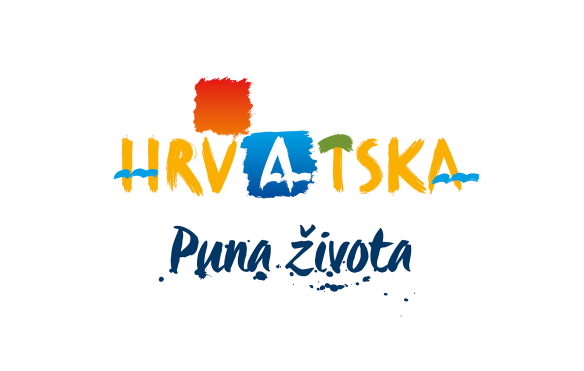 HRVATSKA TURISTIČKA ZAJEDNICAGLAVNI UREDPOZIV ZA DOSTAVU PONUDA U SVRHU ISTRAŽIVANJA TRŽIŠTAPredmet nabave:Izrada projektnog zadatka i detaljnih specifikacija aplikacije te praćenje i evaluacija uspostave informacijskog sustava za javne e-usluge u turizmu - turističko informacijski portalU Zagrebu, travanj 2019. godine
A) UvodPreambulaHrvatska: vizija i marketinški ciljevi za 2020. Ciljani potrošačiKljučni turistički proizvodiCiljane geozoneA.1. Preambula Marketinški plan za razdoblje 2014. - 2020. definiran je kroz tri ciljaU svrhu postizanja zadanih ciljeva strateškog plana razvoja turizma do 2020. godine, Sabor Hrvatske turističke zajednice usvojio je Strateški marketinški plan hrvatskog turizma (SMPHT) za razdoblje od 2014. do 2020. godine.Plan uključuje tri glavna cilja: znatno jačanje brenda Hrvatske kao turističke destinacije, privlačenje dodatnog broja turista u predsezoni i posezoni te povećanje prosječne dnevne potrošnje realiziranih turista.Predmet nabaveIzrada projektnog zadatka i detaljnih specifikacija aplikacije te praćenje i evaluacija uspostave informacijskog sustava za javne e-usluge u turizmu - turističko informacijski portal podijeljen u dvije grupe: Grupa 1 - Izrada projektnog zadatka i detaljnih specifikacija aplikacije za javne e-usluge u turizmu - turističko informacijski portal - TIPGrupa 2 - Praćenje i evaluacija uspostave informacijskog sustava  - TIPPonuditelj može podnijeti ponudu samo za obje grupe zajedno. Ponuda koja se odnosi na samo jednu grupu neće biti prihvatljiva. Najmanje jedan stručnjak projektnog tima mora biti uključen u provedbu oba projektna zadatka.  Cilj i sadržaj dokumentacijeDokumentacija je sadržajno uređena na način koji omogućuje razumijevanje samog konteksta i karakteristike tražene usluge, a ista uključuje:Poglavlje A:Glavni ciljevi i strategije marketinškog/PR plana. Poglavlje B:Glavne smjernice iz analize postojećeg sustava web destinacijskih portala na nacionalnoj, regionalnoj i lokalnoj razini sa planom razvoja javne e-usluge u turizmu - turističko informacijski portal.
Poglavlje C:Projektni zadatak i dokumentacija.Prilozi:Obrasci za podnošenje ponude: 1 – 8.Pojašnjenja i tumačenja dokumentacijeHTZ će na zahtjev Ponuditelja, upućen putem elektroničke pošte, otkloniti sve nejasnoće i ponuditi dodatna pojašnjenja, a u svrhu prikupljanja što kvalitetnijih ponuda.Bilo kakva pitanja/dvojbe ili zahtjevi za dodatna pojašnjenja mogu se dostaviti na adresu e-pošte  web@htz.hr.Sva komunikacija prije slanja ponude a vezana uz predmet nabave, obavlja se isključivo pisanim putem na navedene e-mail adrese. U Predmetu („Subject“) elektroničke pošte potrebno je upisati „Izrada projektnog zadatka i detaljnih specifikacija aplikacije te praćenje i evaluacija uspostave informacijskog sustava za javne e-usluge u turizmu - turističko informacijski portal“ te kratak naslov upita.Upiti vezani uz uvjete za nadmetanje i pojašnjenje su pravodobni ako su dostavljeni Naručitelju na način opisan u ovoj dokumentaciji najkasnije 5 (pet) dana prije dana isteka roka za dostavu ponuda.Naručitelj neće odgovarati na upite koji pristignu na drugačiji način ili na drugu adresu elektroničke pošte.A.2. Hrvatska: vizija i marketinški ciljevi za 2020. Hrvatska kao turistička destinacija obiluje mogućnostima koje proizlaze iz njezinih prirodnih ljepota i kulturnih znamenitosti, netaknute prirode, jedinstvenog životnog stila, jedinstvenog sustava otoka, iskustva u turističkom poslovanju, tradicije u gostoprimstvu i povoljnog geografskog položaja unutar Europske unije.Vizija U kontekstu predložene vizije, Hrvatska želi igrati važnu ulogu u svim važnijim područjima turističkog poslovanja: iskustvenom, istraživačkom, zabavnom, poslovnom.  Sljedeća slika prikazuje viziju i povezane marketinške ciljeve, koji su detaljno opisani u nastavku:Vizija i marketinški ciljevi iz Plana od 2014. do 2020. 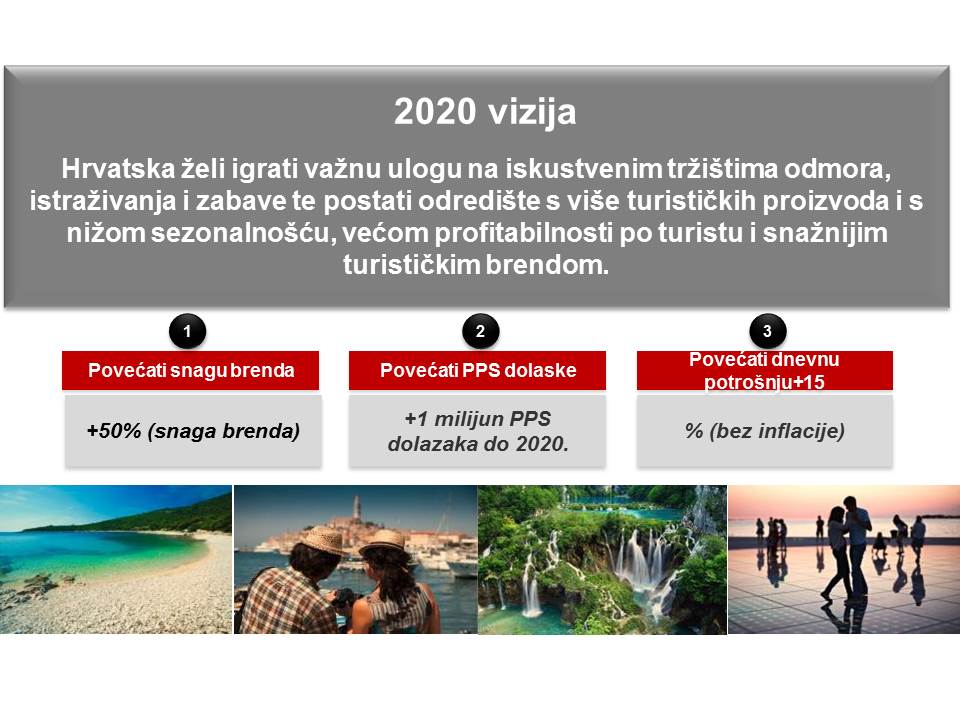 Marketinški ciljeviHrvatska je suočena s mnogobrojnim izazovima koji u ovom trenutku sprečavaju ostvarivanje predložene vizije: i dalje postoji realan prostor za daljnje jačanje snage brenda koji na međunarodnom tržištu može biti još prepoznatljiviji i razumljiviji, uz određene pozitivne pomake turistička potražnja je i dalje dominantno izražena tijekom razdoblja od 80 dana ljeta, a prosječna dnevna potrošnja gostiju ispod je mediteranskog prosjeka.Sljedeća tablica prikazuje način na koji bi marketinški plan trebao pomoći ostvarenju predložene turističke vizije Hrvatske.Tri ciljaA.3. Ciljani potrošačiCiljani potrošači prema demografskim varijablamaA.4. Ključni turistički proizvodiKljučni turistički proizvodi (temeljeni na portfelju turističkih proizvoda definiranih Strategijom razvoja turizma Republike Hrvatske do 2020. godine), predstavljaju jednu od polaznih postavki za formiranje marketinške i komunikacijske strategije HTZ-a tijekom 2019. godine: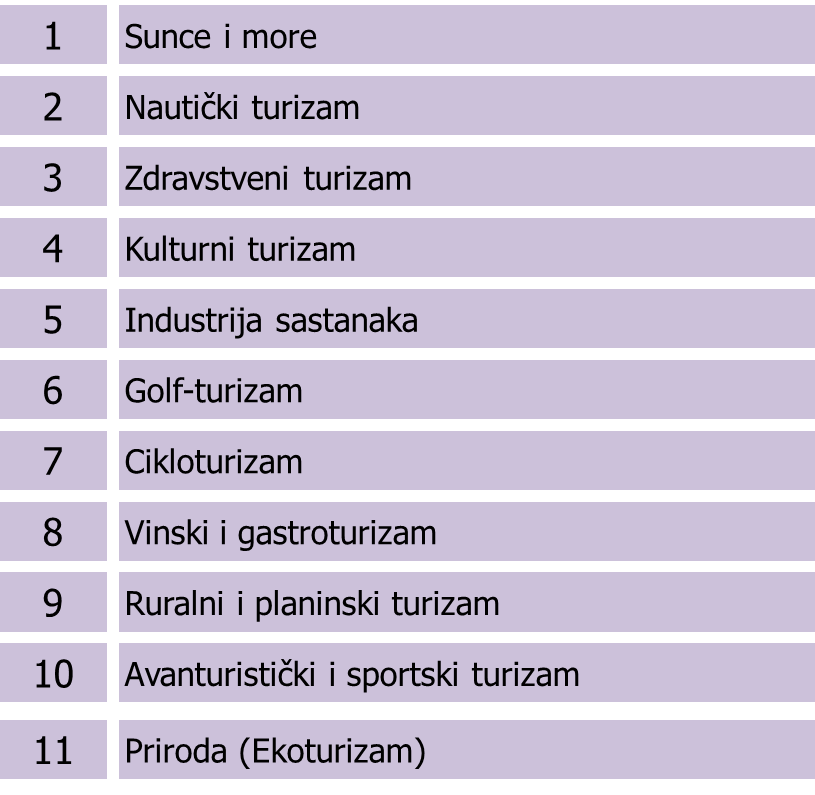 A.5. Ciljane geozoneU pogledu oblikovanja marketinške i komunikacijske strategije na ključnim emitivnim tržištima, HTZ će se u razdoblju do 2020. godine rukovoditi smjernicama SMPHT-a (utemeljenim na portfelju tržišta definiranih Strategijom razvoja turizma Republike Hrvatske do 2020. godine).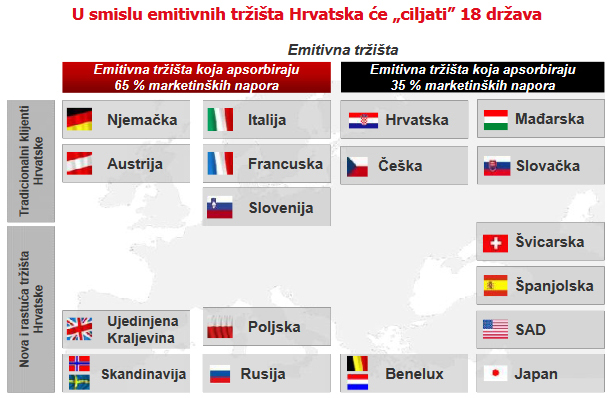 B) Glavne smjernice iz analize postojećeg sustava web destinacijskih portala na nacionalnoj, regionalnoj i lokalnoj razini sa planom razvoja javne e-usluge u turizmu - turističko informacijski portalCilj projekta Definirati inicijalne smjernice razvoja web portala Croatia.hr s ciljem postizanja pozitivnog utjecaja na turizam u Republici Hrvatskoj i objediniti cjelokupnu hrvatsku turističku ponudu povezivanjem svih turističkih zajednica u jedan web portal.Ključni nalazi i smjernice Potrebno je odrediti ulogu web portala turističke zajednice u svakoj od 5 travel faza (Dreaming, Planning, Booking, Experiencing, Sharing) i izdvojiti značajne faze za pozicioniranje destinacije u svijesti korisnika Na nacionalnoj razini utvrđeno je 5 ključnih područja za poboljšanje: User Experience, Sadržaj, Smještaj, Turističke točke i Turistički proizvodi Regionalni portali imaju 4 ključna područja za poboljšanje (User experience, Turističke točke, Događanja i Dizajn) Na lokalnoj razini kod najboljih domaćih primjera potrebno je veći fokus staviti na 4 identificirane razlike u pokazateljima: Smještaj, Turističke točke, Turistički proizvodi i Događanja Dodatnom analizom najboljih nacionalnih portala, identificirana su 3 glavna modela prema strukturi i zastupljenosti sadržaja nižih razina na nacionalnoj, te 4 modela prisutnosti portala nižih razina — HTZ treba kroz web strategiju odrediti model kao dio misije web portala Potrebno je izraditi web strategiju Croatia.hr (koja će uključivati viziju, misiju, ključne ciljeve, strukturu i funkcionalnosti novog web portala), a na temelju provedene Analize i kroz suradnju multidisciplinarnog tima (HTZ, IT stručnjaci, stručnjaci za marketing u turizmu, stručnjaci za digital u turizmu - fokus web) Definirati ciljane tipologije turista, koje su ključna baza za sve marketinške aktivnosti HTZ-a Određivanje uloge web stranice u svakoj travel fazi te izrada web strategije Croatia.hr ključni su koraci pred izradu novog portala:Potrebno je odrediti ulogu web stranice turističke zajednice u svakoj fazi procesa 5 travel faza i izdvojiti značajne faze za pozicioniranje destinacije u svijesti korisnika Preporuča se jasna definicija prednosti i slabosti entiteta turističke zajednice u usporedbi s ostalim turističkim brendovima koji dominiraju online okolinom u turističkoj industriji (npr. Tripadvisor, OTA subjekti) Na temelju analize aktivnosti i rezultata trenutnog web portala, ključnih nalaza iz upitnika i rezultata procesa odredbe persona iz ciljnih skupina (Cooperova metoda), potrebno je provesti postavljanje tzv. Customer Journey Map, koji obuhvaća web stranicu Croatia.hr i njenu online okolinu Faktor personalizacije i utjecaj recenzija od strane drugih online korisnika, koji se proteže kao glavni utjecajni faktor u svim fazama, potrebno je locirati na ključne dijelove web stranice Definiciju arhitekture i strukture web stranice se predlaže temeljiti na 2 glavna faktora: glavnim brend karakteristikama i komunikacijskim potrebama te navikama i očekivanjima online korisnika Uz veliku konkurenciju na online platformama, i u informativnom i u inspirativnom segmentu, preporuča se čvrst fokus na kvalitetu sadržaja i svih korištenih formata komunikacije, kao i ulaganje u inovativne i interaktivne alate.Travel faza - Sanjarenje
Primarna uloga web stranice turističke zajednice u 1. travel fazi (Dreaming - Sanjarenje)Pružiti inspiraciju i pobuditi interes za destinacijom Servisirati korisne informacije o destinaciji za osnovno pretraživanje Smjernice Analizirati proces dolaska/pristupa i aktivnosti online korisnika na web stranici Croatia.hr Odrediti persone na temelju vlastitih ciljnih skupina, uz presjek njihovih online aktivnosti i navika ponašanja Odrediti vlastite prednosti i slabosti u odnosu na popularne turističke portale Prilagoditi strukturu web stranice prema komunikacijskim potrebama destinacije — faza 1. ima jasno predodređen dio portala Definirati faktor personalizacije u odabrane segmente web stranice Razmotriti pristup za UGC (User generated content) sadržaj Odrediti Mobile - desktop pristupTravel faza – PlaniranjePrimarna uloga web stranice turističke zajednice u 2. travel fazi (Planning – Planiranje)Servisirati korisne informacije o destinaciji za napredno pretraživanje Smjernice Nastaviti sa slaganjem mape aktivnosti korisnika web stranice (Customer Joumey Mapping) Analiza sadržaja popularnih web stranica turističkih brendova Usporedba trenutnog sadržaja sa svrhom planiranja putovanja u destinaciju na Croatia.hr sa sadržajem web stranica turističkih brendova, uz izbor adekvatnih praksi za web portal nacionalne turističke zajednice Nastavak na fazu 1. – korištenje vlastitih prednosti u odnosu na druge online subjekte, uz integraciju sadržaja drugih online subjekata po potrebi Napraviti mapu sadržaja na temelju vrsta formata sadržaja - organizacija i korištenje video, foto i drugih formata kroz ključne dijelove web stranice Odrediti Mobile - desktop pristupTravel faza – RezervacijaPrimarna uloga web stranice turističke zajednice u 3. travel fazi (Booking - Rezervacija)Usmjeriti korisnika prema rezervaciji i potrošnji Smjernice Uz čvrstu poziciju koju OTA subjekti i hotelski (i drugi brendovi smještajnih objekata) imaju u industriji kod potrošača, kategorija finalnog bookinga nije domena u koju bi jedna turistička zajednica trebala ulaziti Potvrđeno je kroz razne izvještaje da navika i predispozicija potrošača za rezervacijom smještaja i aktivnosti na web stranici turističke zajednice ne postoji Uloga web stranice TZ-a je usmjeravanje online korisnika pri trenutku odluke o rezervaciji na vjerodostojne i kvalitetne subjekteTravel faza – IskustvoPrimarna uloga web stranice turističke zajednice u 4. travel fazi (Experiencing – Iskustvo)Podrška pri informiranju korisnika o aktivnostima unutar destinacije i preusmjeravanje na mjesto online rezervacije Smjernice Mobile first pristup u serviranju informacija o potencijalnim aktivnostima i turama za korisnika Koristiti persone određene u fazi 1. u procesu filtracije sadržaja prema preferencijama korisnika u odabranim kategorijamaTravel faza – DijeljenjePrimarna uloga web stranice turističke zajednice u 5. travel fazi (Sharing - Dijelljenje)Pružiti koristan sadržaj od strane drugih online korisnika Pružiti potporu ostalim digitalnim inicijativama Smjernice: Integrirati UGC sadržaj u različitim oblicima na ključnim mjestima web stranice Pri slaganju arhitekture web stranice, predvidjeti hosting određenih online aktivnosti u kojima web stranica služi kao podrškaC) Projektni zadatak i dokumentacija
Organizacijska jedinica ili osoba zadužena za komunikaciju s ponuditeljima:Odjel za internetske stranicee-mail: web@htz.hrNačin komunikacije i kontakt podaci:Glavni ured Hrvatske turističke zajedniceIblerov trg 10/IV10000 ZAGREBbroj telefona: 01 4699 339broj telefaksa: 01 4557 827internetska adresa: www.croatia.hradresa elektroničke pošte: web@htz.hr matični broj: 3943658OIB: 72501368180Sva komunikacija prije slanja ponude a vezana uz predmet nabave, obavlja se isključivo pisanim putem na navedene e-mail adrese. U Predmetu („Subject“) elektroničke pošte potrebno je upisati „Izrada projektnog zadatka i detaljnih specifikacija aplikacije te praćenje i evaluacija uspostave informacijskog sustava za javne e-usluge u turizmu - turističko informacijski portal“ te kratak naslov upita.Upiti vezani uz uvjete za nadmetanje i pojašnjenje su pravodobni ako su dostavljeni Naručitelju na način opisan u ovoj dokumentaciji najkasnije 5 (pet) dana prije dana isteka roka za dostavu ponuda.Naručitelj neće odgovarati na upite koji pristignu na drugačiji način ili na drugu adresu elektroničke pošte.Predmet nabave Izrada projektnog zadatka i detaljnih specifikacija aplikacije te praćenje i evaluacija uspostave informacijskog sustava za javne e-usluge u turizmu - turističko informacijski portal podijeljen u dvije grupe: Grupa 1 - Izrada projektnog zadatka i detaljnih specifikacija aplikacije za javne e-usluge u turizmu - turističko informacijski portal - TIPGrupa 2 - Praćenje i evaluacija uspostave informacijskog sustava  - TIPPonuditelj može podnijeti ponudu samo za obje grupe zajedno. Ponuda koja se odnosi na samo jednu grupu neće biti prihvatljiva. Najmanje jedan stručnjak projektnog tima mora biti uključen u provedbu oba projektna zadatka.  Procijenjena vrijednost nabave: Za Grupu 1. procijenjena vrijednost nabave iznosi: 237.500,00 kuna sa PDV-om
Za Grupu 2.  procijenjena vrijednost nabave iznosi: 237.500,00 kuna sa PDV-omUkupno: 475.000,00 kuna sa PDV-omObvezni sadržaj ponude i potrebne dokumentacije Dokumentacija sadrži minimalno sljedeće priloge: Ponudbeni list (PRILOG 5) Izjava o istinitosti podataka (PRILOG 2)Izjava o podmirenim poreznim obvezama (PRILOG 3)Izjava o prihvaćanju uvjeta navedenih u pozivu za dostavu ponude (PRILOG 4)Dokazi sposobnostiDokaz pravne i poslovne sposobnosti (prema točki 4.A.)Dokaz o nekažnjavanju (prema točki 4.B.)Izjava o nekažnjavanju (PRILOG 1)Dokaz financijske sposobnosti  (prema točki 4.C.)Dokaz stručne sposobnosti (prema točki 4.D.)Životopisi stručnjaka koji će raditi na projektuReferencePopis ugovora o uslugama (PRILOG 6) s potvrdom druge strane o urednom izvođenju i ishodu uslugaPopis stručnjaka koji će sudjelovati na projektu (PRILOG 7)Ocjenjivanje (za Grupu 1) Profesionalno iskustvo stručnjaka – za Grupu 1 (PRILOG XLS tablica Profesionalno iskustvo HDT 2 Ponude, listovi „G1 - STRUČNJAK 1“, „G1 - STRUČNJAK 2“, „G1 - STRUČNJAK 3“)  Organizacija i metodologija rada – za Grupu 1 (PRILOG XSL tablica Profesionalno iskustvo HDT 2 Ponude, list „GRUPA 1 - OMR“)Ocjenjivanje (za Grupu 2) Profesionalno iskustvo stručnjaka – za Grupu 2 (PRILOG XLS tablica Profesionalno iskustvo HDT 2 Ponude, , listovi „G2 - STRUČNJAK 1“, „G2 - STRUČNJAK 2“, „G2 - STRUČNJAK 3“) Organizacija i metodologija rada – za Grupu 2 (PRILOG XLS tablica Profesionalno iskustvo HDT 2 Ponude, list „GRUPA 2 - OMR“)PRILOG 8. – Prijedlog organizacije i metodologije rada (OMR) za Grupu 1PRILOG 9. – Prijedlog organizacije i metodologije rada (OMR) za Grupu 2Ostali dokumenti propisani ovom Nabavom Ponuditelj je dužan uz navedene priloge ispuniti sve listove u priloženoj XLS datoteci pod nazivom „Profesionalno iskustvo HDT 2 Ponude“, te ih dostaviti u digitalnom i tiskanom obliku.Podaci o dokazima sposobnosti A.  Dokaz pravne i poslovne sposobnosti Naziv dokaza sposobnosti: Isprava o upisu u poslovni, sudski (trgovački), strukovni, obrtni ili drugi odgovarajući registar, odnosno ovjerenu izjavu ili odgovarajuću potvrdu s tim da naprijed navedena Isprava ne smije biti starija od 6 mjeseci do dana slanja poziva na dostavu dokaza.Naziv izdavatelja dokaza sposobnosti: Trgovački sud, Obrtni registar, odnosno odgovarajući strukovni ili poslovni registar.Vrijednosni pokazatelj dokaza sposobnosti: ponuditelj mora izvodom iz odgovarajućeg registra dokazati da je registriran za obavljanje poslova, odnosno djelatnosti koja je predmet nabave.      B.  Dokaz o nekažnjavanju:Naziv dokaza sposobnosti: Izjava kojom ponuditelj dokazuje (PRILOG 1.): da gospodarskom subjektu ili osobi ovlaštenoj za zastupanje gospodarskog subjekta nije izrečena pravomoćna osuđujuća presuda za kaznena djela zbog udruživanja za počinjenje kaznenih djela, primanje mita u gospodarskom poslovanju, davanje mita u gospodarskom poslovanju, zlouporaba položaja i ovlasti, zlouporaba obavljanja dužnosti državne vlasti, protuzakonito posredovanje, primanje mita, davanje mita, prijevara, računalna prijevara, prijevara u gospodarskom poslovanju ili prikrivanje protuzakonito dobivenog novca, odnosno za odgovarajuća kaznena djela prema propisima zemlje sjedišta gospodarskog subjekta, odnosno odgovarajući dokaz o nekažnjavanju zemlje sjedišta ukoliko je ponuditelj registriran izvan Republike Hrvatske,Naziv izdavatelja dokaza sposobnosti: osoba ovlaštena za zastupanje gospodarskog subjekta za sebe i za gospodarski subjekt daje izjavu zemlje sjedišta, odnosno nadležno tijelo zemlje sjedišta ukoliko se u istoj odgovarajući dokaz izdaje,Vrijednosni pokazatelj dokaza sposobnosti: ponuditelj mora dokazati da gospodarskom subjektu ili osobi ovlaštenoj za zastupanje gospodarskog subjekta nije izrečena pravomoćna osuđujuća presuda za jedno ili više kaznenih djela u Izjavi. Ovaj dokaz sposobnosti ne smije biti stariji od šezdeset (60) dana do dana slanja objave.       C. Dokaz financijske sposobnosti:       Stanje poreznog duga•	Naziv dokaza sposobnosti: potvrda Porezne uprave o stanju duga ili istovrijedne isprave nadležnog tijela zemlje sjedišta ponuditelja. •	Naziv izdavatelja dokaza sposobnosti: Ministarstvo financija – Porezna uprava, odnosno nadležno tijelo zemlje sjedišta ponuditelja.•	Vrijednosni pokazatelj dokaza sposobnosti: ponuditelj mora dokazati da je ispunio obvezu plaćanja svih dospjelih poreznih obveza i obveza za mirovinsko i zdravstveno osiguranje. Ovaj dokaz sposobnosti ne smije biti stariji od 30 dana do dana slanja poziva na dostavu dokaza       D. Dokaz stručne sposobnosti:		Slični projekti PonuditeljaPotrebno dostaviti reference na sličnim projektima Gospodarski subjekt mora dokazati da je u godini u kojoj je započeo ovaj postupak i tijekom tri godine koje prethode toj godini pružio usluge iste ili slične predmetu nabave u vrijednosti od minimalno 350.000,00 kuna bez PDV-a. Ako se radi o više usluga (ugovorenih poslova) njihova zbirna vrijednost mora biti minimalno 350.000,00 kuna bez PDV-a, uz uvjet da svaki pojedinačni ugovor prelazi 100.000,00 kuna.Za potrebe utvrđivanja tehničke i stručne sposobnosti, ponuditelj u ponudi dostavlja: popis ugovora o uslugama izvršenih u godini u kojoj je započeo postupak nabave i tijekom tri godine koje prethode toj godini s time da se popisu prilažu potvrde druge ugovorne strane o urednom izvođenju i ishodu usluga. Iz potvrde mora biti vidljiv naziv tvrtke i adresa druge ugovorne strane, opis usluga, datum izvršenja usluga i njihova vrijednost.Ogledni obrazac Popisa ugovora nalazi se u Prilogu 6. ove dokumentacije o nabavi. Obrasci su dani samo kao predložak te ponuditelji mogu koristiti i vlastite obrasce ukoliko oni sadržajno odgovaraju.Zajednica ponuditelja kumulativno (zajednički) dokazuje sposobnost iz ove točke.Iste ili slične usluge podrazumijevaju da je gospodarski subjekt obavljao usluge poslovne i tehničke analize, tehničkog i vizualnog oblikovanja Web rješenja, implementaciji e-usluga, pripremi digitalnih strategija te savjetovanja u području razvoja Web rješenja.		Projektni timPonuditelj ili zajednica ponuditelja mora dokazati da će imati na raspolaganju tim stručnjaka koji se može sastojati od više osoba od kojih je ponuditelj obvezan poimenice odrediti tri stručnjaka koji posjeduje niže tražene obrazovne kvalifikacije te profesionalno iskustvo koje će se ocjenjivati na način propisan ovom dokumentacijom. Ponuditelj može angažirati i veći broj stručnjaka uz ograničenje da svakako mora angažirati minimum stručnjaka koji su traženi ovom dokumentacijom o nabavi.U slučaju da odabrani ponuditelj želi zbog opravdanih razloga promijeniti stručnjaka kojeg je nominirao u svojoj ponudi, za to će ishoditi prethodnu suglasnost naručitelja navodeći razloge zbog kojih traži zamjenu i detalje (uz dostavu dokaza o ispunjavanju uvjeta iz ove dokumentacije o nabavi) o stručnjaku kojeg namjerava uvesti u izvršenje Ugovora. Novi stručnjak koji se predlaže mora zadovoljavati uvjete određene ovom dokumentacijom o nabavi tamo gdje je to primjenjivo. Sve troškove povezane sa zamjenom snosi Ponuditelj.U ponudi ponuditelj je dužan priložiti:Popis svih tehničkih stručnjaka koji će biti uključeni u rad na projektu, neovisno o tome pripadaju li oni gospodarskom subjektu s imenom i prezimenom stručnjaka, pozicijom na koju se imenuje, navodom o trenutnom zaposlenju, stručnoj spremi, navodom o prethodnom iskustvu stručnjaka u Prilogu 7 i u XLS tablici pod nazivom „Profesionalno iskustvo HDT 2 Ponude“ – list „Podaci o ponuditelju“. Popis mora biti ovjeren vlastoručnim potpisom odgovorne osobe gospodarskog subjekta.Obrazovne kvalifikacije svih stručnjaka i pozicija za koju su predloženi.U svrhu dokazivanja minimalnog propisanog profesionalnog iskustva ponuditelj za svakog stručnjaka mora dostaviti :Životopis stručnjaka s navodima i opisima profesionalnog iskustva.Ispunjene odgovarajuće listove (listovi „G1 - STRUČNJAK 1“, „G1 - STRUČNJAK 2“, „G1 - STRUČNJAK 3“, „G2 - STRUČNJAK 1“, „G2 - STRUČNJAK 2“, „G2 - STRUČNJAK 3“)u priloženoj XLS tablici „Profesionalno iskustvo HDT 2 Ponude“Ponuditelj dostavom kopije diplome, uvjerenja ili jednako vrijednog dokumenta za svakog stručnjaka dokazuje da stručnjaci zadovoljavaju niže propisanu razinu obrazovanja. Ukoliko je dokaz na stranom jeziku, uz isti mora biti priložen prijevod ovlaštenog sudskog tumača na hrvatski jezik. Ukoliko je diploma ili drugi odgovarajući dokument izdala visokoškolska institucija sa sjedištem izvan Republike Hrvatske, ponuditelj je dužan uz takav dokument priložiti i rješenje nadležnih tijela Republike Hrvatske o stručnom priznavanju inozemnih visokoškolskih kvalifikacija u svrhu zapošljavanja.Ponuditelj mora imenovati  tri (3) stručnjaka koji posjeduju minimalno slijedeće kvalifikacije te profesionalno iskustvo koji se ocjenjuju sukladno ovoj dokumentaciji. Jedna osoba ne može obavljati više od jedne dolje navedene funkcije. Naručitelj će evaluirati profesionalno iskustvo stručnjaka temeljem njegove poslovne funkcija koja obvezna mora biti vezana uz specifična znanja i projekte koji su navedeni.Vodeći stručnjak za razvoj i nadzor e-usluge Croatia.hr (ujedno i Voditelj tima ponuditelja ili zajednice ponuditelja)KvalifikacijeZavršen diplomski sveučilišni studij ili integrirani sveučilišni studij ili jednako vrijedno i najmanje pet (5) godina radnog iskustva ili MBA ili VŠS/Baccalaureus i najmanje deset (10) godina radnog iskustva.Profesionalno iskustvo Najmanje pet (5) godina iskustva na upravljačkim pozicijama (menadžer, voditelj odjela, voditelj projekta i sl.) na poslovima i projektima razvoja digitalnih komunikacijskih rješenja ili online marketinga.Iskustvo na najmanje tri (3) projekta kojima je rezultat razvoj strategija, tehničkih i poslovnih specifikacija, razvoja i/ ili implementacije digitalnih rješenja usmjerenih na poboljšanje komunikacije sa krajnjim korisnicima, a koji imaju interoperabilnost s drugim sustavima od kojih je najmanje jedan (1) projekt u sektoru turizma.Stručnjak za tehnički razvoj i nadzor e-usluge Croatia.hr KvalifikacijeZavršen diplomski sveučilišni studij ili integrirani sveučilišni studij ili jednako vrijedno i najmanje pet (5) godina radnog iskustva ili MBA ili VŠS/Baccalaureus i najmanje deset (10) godina radnog iskustva.Profesionalno iskustvo Najmanje pet (5) godina iskustva na poslovima analize, pripreme projektne dokumentacije koja uključuje arhitekturu, wireframe predloške i tehničku i poslovnu specifikaciju poslovnih IT rješenja.Iskustvo na najmanje tri (3) projekta kojima je rezultat razvoj strategija, tehničkih specifikacija, razvoja i/ ili implementacije digitalnih rješenja usmjerenih na poboljšanje komunikacije sa krajnjim korisnicima, a koji imaju interoperabilnost s drugim sustavima. Stručnjak za marketinški razvoj i nadzor e-usluge Croatia.hr KvalifikacijeZavršen diplomski sveučilišni studij ili integrirani sveučilišni studij ili jednako vrijedno i najmanje pet (5) godina radnog iskustva ili MBA ili VŠS/Baccalaureus i najmanje deset (10) godina radnog iskustva.Profesionalno iskustvo Najmanje pet (5) godina iskustva na poslovima analize, pripreme projektne dokumentacije koja uključuje razvoj digitalnih komunikacijskih rješenja ili kampanja, odnosno online marketinga. Iskustvo na najmanje tri (3) projekta kojima je rezultat razvoj strategija usmjerene na online marketing, izradu content marketinga i strategije za Web rješenja - SEO, SEM, priprema mikro odredišnih stranica, priprema sadržaja potrebnog za oglašavanje, sudjelovanje u procesu pripreme kreativnih rješenja, iskustvo u pripremi i implementaciji kvalitetnijeg korisničkog iskustva (UX) i korisničkog sučelja (UI).Oblik, način i mjesto dostave ponude ponuda mora biti izrađena u obliku naznačenom u ovom Pozivu.propisani tekst ponuda ne smije se mijenjati i nadopunjavati.sve stranice ponude označavaju se rednim brojem stranice kroz ukupan broj stranica ponude ili ukupan broj stranica ponude kroz redni broj stranice.ponuda se piše neizbrisivom tintom.ispravci u ponudi moraju biti izrađeni na način da su vidljivi ili dokazivi. Ispravci moraju uz navod datuma biti potvrđeni pravovaljanim potpisom i pečatom ovlaštene osobe gospodarskog subjekta.Ponuda se šalje u pisanom obliku (poštom) sa priloženim digitalnim medijem (USB ili sl.) koji sadrži cjelokupnu ponudu sa pripadajućom dokumentacijom u digitalnom formatu, u zatvorenoj omotnici s nazivom i adresom naručitelja, nazivom i adresom ponuditelja, naznakom predmeta nabave na koji se ponuda odnosi, naznakom „Izrada projektnog zadatka i detaljnih specifikacija aplikacije te praćenje i evaluacija uspostave informacijskog sustava za javne e-usluge u turizmu - turističko informacijski portal" te ostalim podacima sukladno ovom Pozivu. U roku za dostavu ponude ponuditelj može dodatnom, pravovaljano potpisanom izjavom izmijeniti svoju ponudu, nadopuniti je ili od nje odustati. Izmjena ili dopuna ponude dostavlja se na isti način kao i ponuda.Rok dostave ponude s pripadajućom dokumentacijom Rok za dostavu je do 18. travnja 2019. godine do 12:00 sati, mjesto dostave ponude je Hrvatska turistička zajednica – Glavni ured, Iblerov trg 10/IV, Zagreb.    Jezik ponude i priložene dokumentacije hrvatski jezikRok valjanosti ponudeZa Grupu 1 i 2: 60 danaKriterij za evaluaciju ponudaKriteriji za evaluaciju ponuda za svaku Grupu su:400 bodova - organizacija i metodologija rada (nefinancijski kriterij);400 bodova - profesionalno iskustvo stručnjaka (nefinancijski kriterij);200 bodova - cijena (financijski kriterij).Ukupan broj bodova iznosi 2000 bodova (1000 bodova za svaku od Grupa), a u skladu s kriterijima i načinom bodovanja, utvrdit će se ukupan broj bodova svake pojedine ponude, te će se izvršiti rangiranje ponuditelja. Naručitelj će za sukladno rangiranju ponuditelja odlučiti s kojim ponuditeljem/ponuditeljima će nastaviti postupak pregovaranja radi dobivanja konačne ponude. Za potrebe ocjenjivanja ponuda, Ponuditelj kao sastavni dio ponude dostavlja: Cijenu ponude sa i bez PDV-a (upisana u Ponudbeni list (Prilog 5) i XLS tablicu pod nazivom „Profesionalno iskustvo HDT 2 Ponude“ – list „Podaci o ponuditelju“  ) Profesionalno iskustvo stručnjaka koje se ispunjava u XLS tablici pod nazivom „Profesionalno iskustvo HDT 2 Ponude“. Ocjenjuju se tri stručnjaka koje je ponuditelj poimenice naveo u XLS tablicu u listovima „G1 - STRUČNJAK 1“, „G1 - STRUČNJAK 2“, „G1 - STRUČNJAK 3“, „G2 - STRUČNJAK 1“, „G2 - STRUČNJAK 2“, „G2 - STRUČNJAK 3“). Organizacija i metodologija rada koja se ispunjava u excel tablici pod nazivom „Profesionalno iskustvo HDT 2 Ponude“ u listove „GRUPA 1 – OMR“ i „GRUPA 2 – OMR“ i u prilozima 8. i 9. ove dokumentacije. Svaku traženu stavku OMR-a potrebno je opisati u pripadajućem listu tablice i na isti način u navedenim prilozima. Ukupna ocjena (T)T1 = PI1 + CI1 + OM1PI1 = stručnjak 1 + stručnjak 2 + stručnjak 3T1 	- ukupan broj bodova – Grupa 1 (max 1000 bodova)PI1 	- profesionalno iskustvo – Grupa 1 (max 400 bodova) OM1	- organizacija i metodologija rada – Grupa 1 (max 400 bodova)CI1 	- bodovi za cijenu – Grupa 1 (max 200 bodova) T2 = PI2 + CI2 + OM2PI2 = stručnjak 1 + stručnjak 2 + stručnjak 3T2 	- ukupan broj bodova – Grupa 2 (max 1000 bodova)PI2 	- profesionalno iskustvo – Grupa 2 (max 400 bodova) OM2	- organizacija i metodologija rada – Grupa 2 (max 400 bodova)CI2 	- bodovi za cijenu – Grupa 2 (max 200 bodova) T (ukupan broj bodova) = T1 + T2 Ponude će se rangirati prema broju ostvarenih bodova (T – ukupan broj bodova) počevši od najvećeg prema najmanjem.Bodovi za cijenu za Grupu Maksimalan broj bodova (200) dodijelit će se valjanoj ponudi s najnižom cijenom, a ostale valjane ponude dobit će manji broj bodova, sukladno formuli za izračun bodovne vrijednosti ponuđene cijene kako slijedi:P = Pl / Pt x 200P	- broj bodova koji je ponuda dobila za ponuđenu cijenu (zaokružena na cijeli broj);Pl 	- najniža cijena ponuđena u postupku javne nabave;Pt 	- cijena ponude koja je predmet ocjene.Organizacija i metodologija radaNaručitelj je kao jedan od kriterija odredio organizaciju i metodologiju rada. Maksimalni broj bodova koji ponuditelj može dobiti po ovom kriteriju za svaku od grupa je 400 bodova.Ponuditelj je u svojoj ponudi dužan dostaviti Organizaciju i metodologiju rada sukladno XSL tablici „Profesionalno iskustvo HDT 2 Ponude“ u listovima „GRUPA 1 – OMR“ i „GRUPA 2 – OMR“ te u prilozima 8. i 9. ove dokumentacije  u kojem navodi prijedlog izrade Organizacije i metodologije rada. Bodovanje Organizacije i metodologije rada izvršiti će se na sljedeći način:Organizacija i metodologija rada (OMR) – Grupa 1Organizacija i metodologija rada (OMR) – Grupa2Bodovanje – stručnjaciMaksimalni broj bodova koje ponuditelj može dobiti prema ovom kriteriju je 400 bodova. Bodovanje se vrši prema broju sudjelovanja na projektima u području odabranih specifičnih uvjeta koji se traže za pojedini profil stručnjaka. Najveći broj bodova za profesionalno iskustvo stručnjaka za Grupu 1 i Grupu 2 pojedinačno je za:vodećeg stručnjaka za razvoj i nadzor e-usluge Croatia.hr 	= 200 bodovastručnjaka za tehnički razvoj i nadzor e-usluge Croatia.hr 	= 100 bodovastručnjaka za marketinški razvoj i nadzor e-usluge Croatia.hr 	= 100 bodovaBodovna vrijednost prema ovom kriteriju je sljedeća:Profesionalno iskustvo stručnjaka – Grupa 1Ocjenjivanje za vodećeg stručnjaka za razvoj i nadzor e-usluge Croatia.hr (ujedno i Voditelja tima ponuditelja ili zajednice ponuditelja) Ocjenjivanje stručnjaka za tehnički razvoj i nadzor e-usluge Croatia.hrOcjenjivanje za stručnjaka za marketinški razvoj i nadzor e-usluge Croatia.hrProfesionalno iskustvo stručnjaka – Grupa 2Bodovna vrijednost prema ovom kriteriju je sljedeća:Ocjenjivanje za vodećeg stručnjaka za razvoj i nadzor e-usluge Croatia.hr (ujedno i Voditelja tima ponuditelja ili zajednice ponuditelja) Ocjenjivanje stručnjaka za tehnički razvoj i nadzor e-usluge Croatia.hrOcjenjivanje za stručnjaka za marketinški razvoj i nadzor e-usluge Croatia.hrNapomene vezano za bodovanje stručnjaka:Boduju se isključivo projekti za pojedinog stručnjaka koje stručna komisija odredi kao relevantne za predmet nabave, odnosno oni koji svojim opisom i ulogom stručnjaka vjerodostojno prikazuju relevantnost za kriterij bodovanja.Stručnjaci se boduju svaki za sebe, ali se ocjene stručnjaka zbrajaju.Ponuditelj iskustvo stručnjaka dokazuje životopisom i Tablicom Profesionalno iskustvo stručnjaka koja sadrži detaljne i iscrpne podatke o svim relevantnim projektima što uključuje: naziv projekta i korisnika projekta opis projekta koji sažeto demonstrira vrstu, cilj i aktivnosti relevantnog projektaulogu (poziciju) stručnjaka tijekom projektaaktivnosti za koje je stručnjak bio odgovoran tijekom provedbe projekta a relevantne su za bodovanjelink na projekt (ukoliko postoji)vrijednost projekta pri čemu treba dati točan iznos ukoliko je projekt izvršen za Naručitelja ili okvirnu procjenu ukoliko je projekt interni ili kompleksniji te je Stručnjak sudjelovao u samo jednom segmentu. Ukoliko je stručnjak sudjelovao u samo jednom segmentu dužan je dodatno istaknuti vrijednost dijela projekta u kojem je sudjelovao.naručitelja (nositelja) projektapočetak i kraj projekta (MM/GGGG)broj korisnika projekta (procjena) s napomenom da ukoliko je projekt javan brojka se odnosi na broj posjetitelja a ukoliko je zatvorenog tipa (usluga) broj registriranih korisnikaDetaljni specifični podaci potrebni su Naručitelju u svrhu kontrole bodovanja kriterija za svakog pojedinog Ponuditelja. Naručitelj može u svakom trenutku od Ponuditelja zatražiti dodatne informacije i dokaze vezane uz iskustvo Ponuditelja npr. potvrde druge ugovorne strane, potvrde poslodavca kod kojih je stručnjak bio u radnom odnosu i dr.Vrijeme, način i mjesto otvaranja ponuda Otvaranje ponuda nije javno.Odabir ponuditeljaNaručitelj će na temelju rezultata bodovanja odlučiti koji ponuditelj/ponuditelji će se pozvati da dostave konačne ponude za sve dijelove Poziva odnosno usluge ili za samo određeni dio.Ostali ponuditelji koji su dostavili ponudu bit će povratno obaviješteni o   rezultatu putem elektroničke pošte (e-mailom).  Rok, način i uvjet plaćanjaPlaćanje za Grupu 1 - Po isporučenom kompletnom zadatku Grupe 1 i fakturi (30 dana od primitka fakture)Plaćanje za Grupu 2 – Plaćanje će se izvršiti u jednakim mjesečnim obrocima od početka do kraja suradnje. Ova Grupa ovisi o Izvršenju usluge od strane Izvršitelja koji će izraditi programsko rješenje (programerima), te ukoliko se ta usluga ne ugovori ili se prekine, Ponuditelj može raskinuti Ugovor za ovu Grupu, te će se plaćanje Izvršiti u omjeru provedenih dana u odnosu na očekivano razdoblje trajanja. Rokovi isporuke roba/usluga, odnosno završetka radova i/ili duljina trajanja ugovoraTrajanje pojedinih faza je određeno terminskim planom te ne smije doći do neopravdanog prekida radova u pojedinoj fazi izvršenja predmeta nabave.Rokovi isporuke: Grupa 1 - Početak pružanja usluge nastupa odmah po potpisivanju ugovora, a traje najkasnije 60 dana od potpisivanja ugovora. Grupa 2 - Početak rada nastupa tek nakon što Ponuditelj sklopi Ugovor sa Izvršiteljem koji će izraditi programsko rješenje - turistički informacijski portal - (programerima). Očekivano nakon 1.10.2019. a traje do 31.10.2020.  Ponuditelj će ugovorne obveze izvršavati u skladu s odredbama ugovora te sadržajem izvorne funkcionalno-tehničke dokumentacije. Rokovi isporuke, način plaćanja, definirani iznosi plaćanja te kaznene odredbe definirane su unutar Ugovora.Kvaliteta predmeta nabaveIzvršenje usluga mora biti u skladu sa specificiranim standardima, zahtjevima i rokovima definiranim u tehničkim specifikacijama (točka 18.) te bez nedostataka. Nakon isporuke predmeta nabave, ukoliko odgovara definiranim zahtjevima, Naručitelj potvrđuje da je kvaliteta dostavljenog predmeta nabave u skladu s očekivanjima Naručitelja. U slučaju naknadno otkrivenih nedostataka Izvršitelj je dužan iste ispraviti u rokovima propisanim ovom dokumentacijom odnosno sklopljenim ugovorom, bez prava na dodatnu naknadu za izvršene poslove odnosno utrošeno vrijeme potrebno za ispravak.Predloženi stručnjaciBroj predloženih stručnjaka na temelju koji je Ponuditelj ostvario bodove ne može se mijenjati tijekom izvršenja usluge. U slučaju zamjene stručnjaka (čiji je životopis predmet bodovanja) tijekom izvršenja usluge, Ponuditelj je obavezan predložiti zamjenskog stručnjaka koji mora imati najmanje isto profesionalno iskustvo kao i stručnjak na osnovu kojeg je Ponuditelj ostvario bodove.Naknada štete i ograničenja odgovornosti(1)  Izvršitelj neće snositi odgovornost za kašnjenje prema odredbama sklopljenog Ugovora, ako je do istog došlo zbog kašnjenja uzrokovanog od strane Naručitelja. Kašnjenje uzrokovano od strane Naručitelja, ne smatra se ono kašnjenje čiji je uzrok pogrešna procjena rokova od strane Izvršitelja odnosno pogrešne ili nerazumljive upute dane Naručitelju ili krajnjim korisnicima od strane Izvršitelja.(2)  Ako se rok izvršenja pojedine faze predviđen Ugovorom produži, osim u slučaju više sile ili drugog kašnjenja uzrokovanog od strane Naručitelja, Naručitelj ima pravo na umanjenje iznosa naknade za izvršenje Ugovora u visini od:20% od iznosa naknade ako je kašnjenje Izvršitelja od 12 do 25 dana50% od iznosa ako je kašnjenje Izvršitelja od 26 do 45 dana.(3)  Ako Izvršitelj kasni s izvršenjem pojedine faze dulje od 45 dana Naručitelj ima pravo otkazati Ugovor, a Izvršitelj u tom slučaju nema pravo na nikakvu naknadu za dotad izvršene aktivnosti te je dužan Izvršitelju isplatiti ugovornu kaznu od 40.000,00 HRK, a za osiguranje će se Naručitelju dostaviti bankovnu garanciju na prvi poziv izdanu od strane poslovne banke sa sjedištem u Republici Hrvatskoj.Mjesto isporuke robe, pružanja usluga ili izvođenja radovaGlavni ured Hrvatske turističke zajedniceTehničke specifikacije (opis) predmeta nabave – Grupa 1Projekt Hrvatski digitalni turizam – e-Turizam financira se sredstvima EU fondova. Nositelj projekta je Ministarstvo turizma, a kao partneri na projektu sudjeluju Hrvatska turistička zajednica, Turistička zajednica Splitsko - dalmatinske županije te Ured državne uprave u Splitsko - dalmatinskoj županiji.Cilj projekta Hrvatski digitalni turizam je predstavljanje turističke ponude i proizvoda, omogućiti korisnicima javnih usluga u sektoru turizma i ugostiteljstva kvalitetnu, brzu i korisnički orijentiranu elektroničku uslugu na višim razinama informatiziranosti. Sve usluge bit će korisnicima dostupne na jednom mjestu - portalu Hrvatske turističke zajednice – croatia.hr, te će se po potrebi usmjeravati na stranice regionalnih ili lokalnih TZ-ova. Vizualni identitet stranica će se provoditi kroz sve tipove internetskih stranica kako bi se jasno dalo do znanja da je korisnik na službenim stranicama Hrvatske turističke zajednice. Najvažniji i najtraženiji podaci će se povlačiti i sa nižih razina portala kao što je recimo TZ Istre ili TZ Rovinja, a ovisno o analizi će se odrediti kolika količina informacija će se povlačiti na krovni portal croatia.hr.Od ponuditelja se traži izrada idejnog rješenja „Izrada projektnog zadatka i detaljnih specifikacija aplikacije za javne e-usluge u turizmu - turističko informacijski portal“ (u daljnjem tekstu Rješenje). Prilikom izrade Rješenja potrebno je koristiti zaključke i smjernice koji su doneseni Analizom postojećeg sustava web destinacijskih portala na nacionalnoj, regionalnoj i lokalnoj razini sa planom razvoja javne e-usluge: turističko-informacijski portal i smjernicama za integraciju sustava turističkih zajednica u sklopu projekta Hrvatski digitalni turizam. Glavne smjernice iz analize navedene su na početku dokumentacije, a odabranom Ponuditelju isti će biti dani na kompletan uvid nakon sklapanja ugovora. Rješenje mora sadržavati jasne i detaljne tehničke specifikacije koje sadržavaju skice procesa/ekrana/opis aplikacije (wireframeove), prijedlog procesa i sve napomene koje su potrebne da bi se nedvosmisleno definirale potrebe i željeni poslovni procesi samog projektnog zadatka. Ponuditelj mora uzeti u obzir i sadržaj koji se nalazi na internetskim stranicama www.croatia.hr te novosti i trendove digitalne industrije.Rješenje mora predstavljati originalno autorsko djelo za koje je odabrani Ponuditelj dužan osigurati da u pogledu navedenog ne postoje nikakva prava trećih osoba po osnovi intelektualnog vlasništva koja bi ograničavala ili onemogućavala Naručitelja ili bilo koju treću osobu u neograničenom korištenju takvog autorskog djela.Odabrani Ponuditelj u sklopu ovog Natječaja ne izrađuje aplikaciju niti smije ponuditi ili dokumentirati već postojeću gotovu ili sličnu već izrađenu aplikaciju. Ponuditelj, te sva njegova povezana društva, a koji budu izabrani kao odabrani Ponuditelji ove Nabave, gube mogućnost prijave na Natječaj za izradu aplikacija (programiranje aplikacija). Mogućnost gube u svim svojstvima što uključuje uloge izvođača, podizvođača i suradnika.Rješenje mora predvidjeti izradu aplikacije sa sljedećim karakteristikama: višejezična web orijentirana aplikacijamodularni i proširivi koncept funkcionalnostidizajn temeljen na predlošcimakorisnički orijentirano sučeljeprilagođeni sadržaji ovisno o korisnikuupravljanje dozvolama, korisnicima i grupama korisnikau skladu sa Europskim načelima Interoperabilnosti kao i svim nadležnim zakonskim aktima te ima predviđenu razinu informatiziranosti najmanje razine 5 - kad je to moguće Rješenje treba osigurati proaktivno djelovanje, odnosno osigurati obavještavanje korisnika te mu nuditi slične ili bolje mogućnostinačin povezivanja i korištenja podataka od strane ostalih aplikacija koje će biti izrađene u sklopu Hrvatskog digitalnog turizma ali i u svrhu spajanja sa drugim aplikacijama javnih tijela ili njihovim registrimapotrebno je voditi računa i o tome da će dobivena aplikacija biti baza na kojoj će se temeljiti buduća mobilna aplikacija Odabrani Ponuditelj, u sklopu ovog natječaja, treba obaviti sljedeće:Upoznati se s ciljevima, zahtjevima i okvirom aplikacije koju treba izraditi te svim dionicimaSudjelovanje svih članova tima na projektnim sastancima i sastancima s dionicima te prezentirati idejno rješenje, po zahtjevu naručitelja, a najmanje jednom tjednoIsporučiti idejni dokument: Predložena arhitektura i skalabilnost informacijskog sustava Isporučiti idejni dokument: Tehnička dokumentacija Isporučiti idejni dokument: Skice ekrana aplikacije (eng. Wireframe)Pružiti stručnu pomoć u tehničkim aspektima ostalih dokumenata za izradu dokumentacije o nabavi u sljedećim fazama projekta HDTSvi isporučeni dokumenti trebaju sadržavati sve elemente potrebne da bi se nedvosmisleno definirale potrebe i željeni poslovni procesi, a izrađeni i predani dokumenti bit će dio Natječajne dokumentacije za javnu nabavu usluge programskog razvoja aplikacije. Idejni dokument: Predložena arhitektura i skalabilnost informacijskog sustavaOd odabranog Ponuditelja se očekuje izrada Idejnog dokumenta Predložena arhitektura i skalabilnost informacijskog sustava za svaku od aplikacija, a koji će biti dio dokumentacije o nabavi izrade pojedine aplikacije.Dokument mora, uz ostalo, sadržavati sljedeće dijelove:Opis komponenti od kojih se sustav sastoji, njihovih međuovisnosti i načina na koji zajedno pružaju traženu funkcionalnost;Skalabilnost informacijskog sustava i njegova spremnost da traženu kvalitetu usluge odnosno funkcionalnosti pruža korisnicima i kada broj korisnika značajno raste;Minimalna tražena arhitektura sustava i njegove karakteristike;Karakteristike pojedinih komponenti i dijelova informacijskog sustava.Idejni dokument: Tehnička dokumentacija Od odabranog Ponuditelja se očekuje izrada Idejnog dokumenta Tehnička dokumentacija, a koji će biti dio dokumentacije o nabavi za izradu novog portala (programiranje).Dokument mora, uz ostalo, sadržavati sljedeće dijelove:opće karakteristike koje informacijski sustav treba ispunjavati;karakteristike komponenti, prijenosa i pohrane podataka, modularnosti i skalabilnosti, brzine odziva;oblikovanje i detaljna karakteristika traženih funkcionalnosti pojedinih elemenata od kojih se gradi korisničko sučelje;definiranje pozadinskih procesa;mogućnosti osiguravanja nadzora rada sustava od strane Naručitelja;definiranje načina razmjene podataka sa drugim informacijskim sustavima;karakteristike sučelja za programere treće strane (API korisnici) koji pristupaju razvijenom informacijskom sustavu;određivanje sve tražene dokumentacije sustava koju je potrebno isporučiti od strane izvršitelja Faze 3: Izrade aplikacije (programeri).Idejni dokument: Skice ekrana aplikacije (eng. Wireframe)Od odabranog Ponuditelja se očekuje izrada Idejnog dokumenta: Skice ekrana aplikacije (eng. Wireframe), a koji će biti dio dokumentacije o nabavi za izradu novog portala (programiranje).Dokument mora, uz ostalo, sadržavati sljedeće dijelove:skice ekrana svih ključnih ekrana aplikacije;važne napomene i pojašnjenja načina korištenja i funkcionalnosti uz sve elemente pojedinog ekrana.Skice ekrana potrebno je izraditi nekim od alata za izradu Wireframe ili Mockup modela.Od odabranog Ponuditelja se očekuje da je razvijanje Skica iterativni postupak u kojem odabrani Ponuditelj predlaže skice, a mijenja ih temeljem povratnih informacija od strane Naručitelja, a u svrhu boljeg i jednostavnijeg korištenja od strane građana i svih ostalih korisnika aplikacije. Od odabranog Ponuditelja se ne očekuje konačno vizualno oblikovanje danih skica u smislu boja i grafičkih elemenata, ali se očekuje definiranje korisničkog sučelja sa svim pripadajućim funkcionalnim elementima pojedinog ekrana. Primjeri elemenata ekrana su: tekstovi, gumbi akcija, polja za unos različitih vrsta podataka, polja odabira i padajući izbornici, horizontalni i vertikalni izbornici, putanje, tablice, navigacija, pretraživanje, preuzimanje podataka, poveznice, dijaloški prozori, sekcije, poruke sa upozorenjima i informacijama, progres. Konačno vizualno oblikovanje pojedinih ekrana nije predmet ovog Natječaja, već će ga osigurati drugi izvršitelj koji će odrediti boje, slike, razmake, te ostale vizualne elemente koji ne utječu na funkcionalnost sustava.Od odabranog Ponuditelja se očekuje da će samostalno razviti skice temeljem razgovora sa partnerima i uključenim stranama.Primjer očekivane skice ekrana dana je na donjoj slici. Slika nije vezana uz primjer aplikacije koju treba razviti.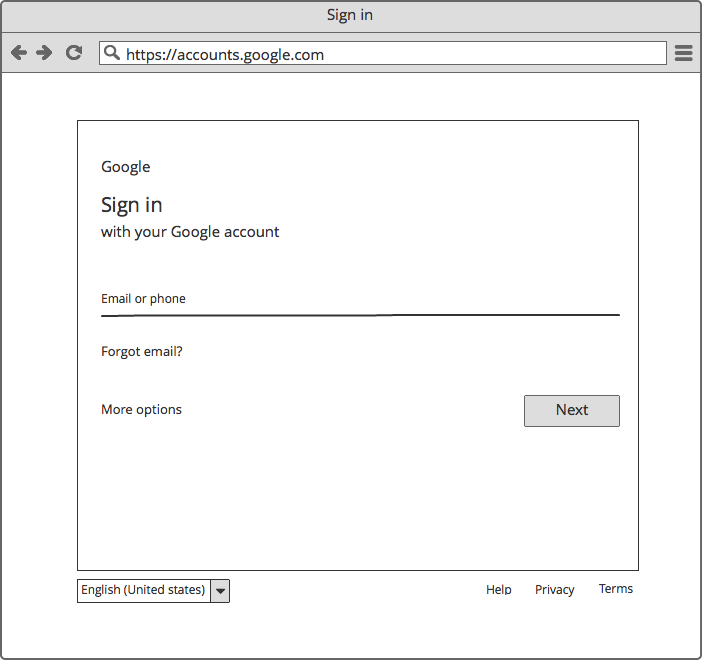 Slika  1 - Skica ekrana (wireframe)Tehničke specifikacije (opis) predmeta nabave – Grupa 2U okviru praćenja i evaluacije uspostave informacijskog sustava – TIP - od odabranog Ponuditelja se očekuje da, uspostavljeni tim – zajedno sa ključnim osobama u timu: proaktivno prati izgradnju i puštanja u produkciju pojedinih elemenata turističkog informacijskog sustava TIPpomaže u rješavanju svih eventualnih nejasnoća i razrađivanje detalja izvedbe s tvrtkom angažiranom za izgradnju (programiranje)sugeriranje funkcionalnih, programskih i podatkovnih unapređenja sustava koji su potrebni za njegovo dovršenje do potpune funkcionalne uporabljivosti sa svim korisnicima iz sustava turističkih zajednica izrađuje preinake slika ekrana u skladu s novoutvrđenim zahtjevima koji su se pojavili prilikom izgradnje sustava a nisu mogli biti predviđeni prilikom projektiranja sustavasudjeluje na sastancima s tvrtkama izabranim za razvoj sustava, nabavku i održavanje poslužiteljske i mrežne opreme te kolokaciju navedene opreme vezano za pronalaženje optimalne arhitekture i konfiguracije sustava te savjetodavni doprinos u mogućem stručnom opseguvrši nadzor nad kvalitetom isporučenog web sučelja, programskog koda i strukture baze podatakaupoznaje Naručitelja sa svim nedostacima i nepravilnostima uočenih tijekom nadzorasudjelovanje u prezentaciji sustava pred ključnim dionicima i na stručnim događanjima prema potrebama Naručiteljasudjelovanje u primopredaji izgrađenog sustava između Naručitelja i tvrtke angažirane za razvoj sustava.Autorsko pravo – neograničeno, isključivo na svim materijalimaOdabrani ponuditelj/autor je suglasan da isplatom ugovorene naknade prenosi na HTZ isključivo te sadržajno, prostorno i vremenski neograničeno pravo iskorištavanja autorskog djela, odnosno ustupa autorska imovinska pravo nad predmetom nabave, odnosno nad svim materijalima stvorenim temeljem ovog Poziva za dostavu ponuda odnosno sklopljenog ugovora, što osobito uključuje sljedeća imovinska autorska prava: pravo reproduciranja (pravo umnožavanja),pravo distribucije (pravo stavljanja u promet),pravo priopćavanja autorskog djela javnosti,pravo prerade.Odabrani ponuditelj/autor ne pridržava za sebe pravo korištenja istog autorskog djela već isto u cijelosti prenosi na HTZ. HTZ je ovlašten iskorištavati autorsko djelo stvoreno od strane Odabranog ponuditelja/autora na način koji je u skladu sa sadržajem njegovog prava, kao i prenositi isto pravo iskorištavanja na treće osobe bez ikakve dodatne suglasnosti autora.Odabrani ponuditelj/autor je suglasan da ga HTZ nije dužan navoditi kao autora prilikom korištenja autorskog djela. HTZ će na svaki upit bilo koje treće osobe pružiti sve informacije o odabranom ponuditelj/autoru te prema vlastitoj procjeni navoditi autora u svojim promotivnim i drugim materijalima. Odabrani ponuditelj/autor može u svako doba i na bilo koji poslovno korektan način isticati HTZ i predmetni Natječaj kao stručnu referencu. Odabrani ponuditelj/autor je suglasan da se navedeni načini isticanja smatraju potpunim poštivanjem odredbi o isticanju autora u vezi njihovih moralnih autorskih prava.Napomena: HTZ nije dužan odabrati ponudu te je ovlašten u bilo kojoj fazi postupka odustati od daljeg provođenja nadmetanja ili prihvata bilo koje ponude, sve do trenutka sklapanja ugovora s odabranim ponuditeljem, bez prava bilo kojeg ponuditelja na naknadu bilo kakve štete koja mu zbog tog razloga nastane ili može nastati.Ponuditelji čija ponuda nije odabrana, odnosno koji nisu pozvani u drugu fazu postupka, nemaju pravo žalbe niti pravo na naknadu bilo kojih troškova vezanih uz ovaj postupak.PRILOG 1. IZJAVA O NEKAŽNJAVANJUTemeljem Poziva za dostavu ponude Glavnog ureda Hrvatske turističke zajednice, za Izrada projektnog zadatka i detaljnih specifikacija aplikacije te praćenje i evaluacija uspostave informacijskog sustava za javne e-usluge u turizmu - turističko informacijski portal, dajem sljedeću:IZJAVUJa, _____________________________ (ime i prezime) iz ___________________________ izjavljujem da mi nije izrečena pravomoćno osuđujuća presuda za bilo koje od sljedećih kaznenih djela odnosno za odgovarajuća kaznena djela prema propisima države sjedišta gospodarskog subjekta ili države čiji je državljanin osoba ovlaštena po zakonu za zastupanje gospodarskog subjekta: prijevara, prijevara u gospodarskom poslovanju, primanje mita u gospodarskom poslovanju, davanje mita u gospodarskom poslovanju, zlouporaba u postupku javne nabave, utaja poreza ili carine, subvencijska prijevara, pranje novca, zlouporaba položaja i ovlasti, nezakonito pogodovanje, primanje mita, davanje mita, trgovanje utjecajem, davanje mita z a trgovanje utjecajem, zločinačko udruženje i počinjenje kaznenog djela u sustavu zločinačkog udruženje iz Kaznenog zakona, odnosno za kaznena djela: prijevare, pranja novca, prijevare u gospodarskom poslovanju, davanje mita u gospodarskom poslovanju, udruživanja za počinjenje kaznenih djela, zlouporabe položaja i ovlasti, zlouporabe obavljanja dužnosti državne vlasti, protuzakonitog posredovanja, primanje mita i davanje mita prema Kaznenom zakonu, odnosno za odgovarajuća kaznena djela prema propisima zemlje sjedišta gospodarskog subjekta ili države iz koje dokazi osoba ovlaštena za zastupanje gospodarskog subjekta.Ovu izjavu dajem osobno, za sebe kao osoba ovlaštena po zakonu za zastupanje gospodarskog subjekta ___________________________________ (tvrtka) sa sjedištem u ________________________ i za gospodarski subjekt.U ____________________________, dana ________________   ______. godine.M.P. (mjesto pečata)__________________________________________(potpis osobe ovlaštene po zakonu za zastupanje gospodarskog subjekta)PRILOG 2. IZJAVA O ISTINITOSTI PODATAKAPredmet nabave: Izrada projektnog zadatka i detaljnih specifikacija aplikacije te praćenje i evaluacija uspostave informacijskog sustava za javne e-usluge u turizmu - turističko informacijski portalNaziv ponuditelja:____________________________________________________Sjedište:____________________________________________________________OIB:_______________________________________________________________Izjavljujemo da su svi podaci koje smo dostavili u ponudi točni i suglasni smo da Naručitelj u postupku pregleda i ocjene ponude može provjeriti njihovu istinitost.U ____________________________, dana ________________   ______. godine.								Ovlaštena osoba ponuditelja:PRILOG 3. IZJAVA O PODMIRENIM POREZNIM OBVEZAMATemeljem Poziva za dostavu ponude Glavnog ureda Hrvatske turističke zajednice, za Izrada projektnog zadatka i detaljnih specifikacija aplikacije te praćenje i evaluacija uspostave informacijskog sustava za javne e-usluge u turizmu - turističko informacijski portal, dajem sljedeću:IZJAVUJa, ______________________________ (ime i prezime) iz ____________________________, kao osoba ovlaštena za zastupanje Ponuditelja __________________________________________ (tvrtka) sa sjedištem u _______________________________ izjavljujem da Ponuditelj u trenutku davanja ove izjave nema dospjelih, a neplaćenih dugovanja po osnovi poreza ili socijalnih davanja u Republici Hrvatskoj kao i državi svojeg sjedišta. U ____________________________, dana ________________   ______. godine.									M.P. (mjesto pečata) 				     ___________________________________________ 				       (potpis osobe ovlaštene za zastupanje Ponuditelja) PRILOG 4.  IZJAVA O PRIHVAĆANJU UVJETA NAVEDENIH U POZIVU ZA DOSTAVU PONUDETemeljem Poziva za dostavu ponude Glavnog ureda Hrvatske turističke zajednice, Izrada projektnog zadatka i detaljnih specifikacija aplikacije te praćenje i evaluacija uspostave informacijskog sustava za javne e-usluge u turizmu - turističko informacijski portal, dajem sljedećuIZJAVUJa, ________________________________________________________________________________(ime i prezime)iz _____________________________________________ izjavljujem da sam upoznat s uvjetima u pozivu za dostavu ponude i da prihvaćam iste i obvezujem se nabavu izvršiti u skladu s navedenim.Ovu izjavu dajem osobno, kao osoba ovlaštena za zastupanje pravne osobe__________________________________________________________________________________ (tvrtka)sa sjedištem u _______________________________________________________i za pravnu osobu.U ____________________________, dana ________________   ______. godine._______________________________________                      _________________________________POTPIS OVLAŠTENE OSOBE   						M.P.PRILOG 5.  PONUDBENI LISTza: Izrada projektnog zadatka i detaljnih specifikacija aplikacije te praćenje i evaluacija uspostave informacijskog sustava za javne e-usluge u turizmu - turističko informacijski portalPonuditeljNaziv:			________________________________________________________Adresa sjedišta:		________________________________________________________________________________________________________________OIB:			________________________________________________________Broj zaposlenih: 		________________________________________________________Kontakt osobaIme, prezime: 		________________________________________________________Radno mjesto: 		________________________________________________________Adresa:			________________________________________________________Telefonski broj:		________________________________________________________E-mail:			________________________________________________________Cijena ponude: Rok valjanosti ponude: Rok valjanosti ponude za Grupu 1 je ____ dana od krajnjeg roka za dostavu ponude. (ne kraći od 60 dana)Rok valjanosti ponude za Grupu 2 je ____ dana od krajnjeg roka za dostavu ponude. (ne kraći od 60 dana)U ____________________________, dana ________________   ______. godine.	PONUDITELJ	M.P.	___________________________________	(ime i prezime ovlaštene osobe)NAPOMENA: Ponuditelj je obvezan Ponudbeni list ovjeriti potpisom i pečatom od strane ovlaštene osobe za zastupanje Ponuditelja, te vratiti Naručitelju zajedno s ponudom i zatraženom dokumentacijomPRILOG 6. – POPIS UGOVORA O USLUGAMAU ________________, __________ 201_. godine.____________________________________________________(IME I PREZIME, te potpis ovlaštene osobe)M.P.NAPOMENA: - Obrasci su dani samo kao predložak te gospodarski subjekti mogu koristiti i vlastite obrasce ukoliko oni sadržajno odgovaraju.- Popisu se prilaže potvrda druge ugovorne strane o urednom izvođenju i ishodu usluga. Iz potvrde mora biti vidljiv naziv tvrtke i adresa druge ugovorne strane, opis usluga, datum izvršenja usluga i njihova vrijednost.PRILOG 7. – POPIS STRUČNJAKAU ________________, __________ 201_. godine.____________________________________________________(IME I PREZIME, te potpis ovlaštene osobe)M.P.NAPOMENA: - Obrasci su dani samo kao predložak te gospodarski subjekti mogu koristiti i vlastite obrasce ukoliko oni sadržajno odgovaraju.PRILOG 8. – Prijedlog organizacije i metodologije rada (OMR) za Grupu 1* Molimo da za svako polje koje upisujete u OMR koristite najviše 2.500 znakovaPRILOG 9. – Prijedlog organizacije i metodologije rada (OMR) za Grupu 2* Molimo da za svako polje koje upisujete u OMR koristite najviše 2.500 znakovaProblematikaGlavni ciljPomoćni ciljevi po segmentua. Snaga hrvatskog brenda relativno je neprepoznatljiva.Povećati snagu brenda + 50% (snaga brenda)Gost 75% svijesti o brendu kod ciljane populacije; Razumijevanje ponude Hrvatske kod 60% ciljane populacije.b. Hrvatska je suočena s problemom privlačenja turista u pred i posezoni (PPS) (uz tendenciju višegodišnjeg rasta)Povećati broj PPS dolazaka Gosti utjecati na 50 milijuna potencijalnih PPS dolazaka c. Prosječna dnevna potrošnja po gostu je slaba.Povećati prosječnu potrošnju po gostu+15% (bez inflacije)Gost Povećati prosječnu potrošnju po gostu (+15% neto) prije 2020. godinePrijateljiParoviObiteljiGodine starosti: 18-29Prihodi kućanstva: srednji i visokiUrbano stanovništvoGodine starosti: 30-39 / 40-54 / 55+Prihodi kućanstva: srednji i visokiUrbano stanovništvoGodine starosti: od 30-39 / 40-54Prihodi kućanstva: srednji i visokiUrbano stanovništvoPutuju s ili bez djeceR.brOrganizacija i metodologija rada (OMR) Kvantifikator/grupa bodovaBodovi maksimumBodovi maksimum1.Razrada plana provedbe projektnog zadatka(na tjednoj razini)Plan provedbe projektnog zadatka nije jasno proceduralno i tehnički razrađen, te ne ispunjava sve postavljene ciljeve                                                                  04001.Razrada plana provedbe projektnog zadatka(na tjednoj razini)Plan provedbe projektnog zadatka je proceduralno i tehnički razrađen, te ispunjava osnovne ciljeve uz prihvatljive nedostatke i moguću doradu404001.Razrada plana provedbe projektnog zadatka(na tjednoj razini)Plan provedbe projektnog zadatka je proceduralno i tehnički detaljno i jasno razrađen, te ispunjava sve postavljene ciljeve navedene u Opisu projekta604001.Razrada plana provedbe projektnog zadatka(na tjednoj razini)Plan provedbe projektnog zadatka je proceduralno i tehnički detaljno i jasno razrađena, te uz ispunjavanje postavljenih  ciljeva navedenih u Opisu projekta unosi dodatne ciljeve koji pridonose ispunjavanju glavnog cilja1004002. Inovativnost u planu razvoja e-usluge Croatia.hr u 5 „travel“ faza OMR ne sadrži jasno razrađene smjernice za identifikaciju inovativnih elemenata po svim „travel“ fazama04002. Inovativnost u planu razvoja e-usluge Croatia.hr u 5 „travel“ faza OMR sadrži razrađene smjernice za identifikaciju inovativnih elemenata po većini „travel“ faza504002. Inovativnost u planu razvoja e-usluge Croatia.hr u 5 „travel“ faza OMR sadrži jasno razrađene smjernice za identifikaciju inovativnih elemenata po svim „travel“ fazama1004002. Inovativnost u planu razvoja e-usluge Croatia.hr u 5 „travel“ faza OMR sadrži jasno razrađene smjernice za identifikaciju inovativnih elemenata po svim „travel“ fazama uz objašnjenja i dodatna poboljšanja1504003.Inovativnost u načinu identifikacije i uključivanja relevantnih korisnika i dionika prilikom provedbe projektaU okviru OMR-a nije jasno opisan način identifikacije i uključivanja relevantnih korisnika i dionika04003.Inovativnost u načinu identifikacije i uključivanja relevantnih korisnika i dionika prilikom provedbe projektaU okviru OMR-a je opisan način identifikacije i uključivanja relevantnih i korisnika dionika, ali nedostaju dodatna pojašnjenja za metodologiju relevantnosti pojedine skupine korisnika i dionika te način informiranja i educiranja istih o provedbi projekta putem radionica i drugih kanala komunikacije504003.Inovativnost u načinu identifikacije i uključivanja relevantnih korisnika i dionika prilikom provedbe projektaU okviru OMR-a jasno je opisan način identifikacije i uključivanja relevantnih dionika (određena je metodologija utvrđivanja relevantnosti pojedine skupine korisnika i dionika te način informiranja i educiranja istih o provedbi projekta putem radionica i drugih kanala komunikacije)1004003.Inovativnost u načinu identifikacije i uključivanja relevantnih korisnika i dionika prilikom provedbe projektaU okviru OMR-a je jasno i detaljno opisan način identifikacije i uključivanja relevantnih dionika (određena je metodologija utvrđivanja relevantnosti pojedine skupine korisnika i dionika te način informiranja i educiranja istih o provedbi projekta putem radionica i drugih kanala komunikacije) uz objašnjenja i primjere150R.brOrganizacija i metodologija rada (OMR) Kvantifikator/grupa bodovaBodovi maksimumBodovi maksimum1.Razrada plana provedbe nadzora(na tjednoj razini)Plan provedbe nadzora nije jasno proceduralno i tehnički razrađen, te ne ispunjava sve postavljene ciljeve.                                        04001.Razrada plana provedbe nadzora(na tjednoj razini)Plan provedbe nadzora je proceduralno i tehnički razrađen, te ispunjava osnovne ciljeve uz prihvatljive nedostatke i moguću doradu.404001.Razrada plana provedbe nadzora(na tjednoj razini)Plan provedbe nadzora je proceduralno i tehnički detaljno i jasno razrađen, te ispunjava sve postavljene ciljeve navedene u Opisu projekta.604001.Razrada plana provedbe nadzora(na tjednoj razini)Plan provedbe nadzora je proceduralno i tehnički detaljno i jasno razrađen, te uz ispunjavanje postavljenih ciljeva navedenih u Opisu projekta unosi dodatne ciljeve koji pridonose ispunjavanju glavnog cilja1004002. Način kontrole kvalitete isporuke i provođenja metodologije testiranja  informacijskih rješenja uključujući evaluaciju korisničkog iskustva (UX) i korisničkog sučelja (UI)OMR ne sadrži razrađen način kontrole kvalitete isporuke niti provođenja metodologije testiranja informacijskih rješenja04002. Način kontrole kvalitete isporuke i provođenja metodologije testiranja  informacijskih rješenja uključujući evaluaciju korisničkog iskustva (UX) i korisničkog sučelja (UI)OMR ne sadrži jasno razrađen način kontrole kvalitete isporuke ili provođenja metodologije testiranja informacijskih rješenja504002. Način kontrole kvalitete isporuke i provođenja metodologije testiranja  informacijskih rješenja uključujući evaluaciju korisničkog iskustva (UX) i korisničkog sučelja (UI)OMR sadrži jasno razrađen način provedbe kontrole kvalitete isporuke i provođenja metodologije testiranja informacijskih rješenja1004002. Način kontrole kvalitete isporuke i provođenja metodologije testiranja  informacijskih rješenja uključujući evaluaciju korisničkog iskustva (UX) i korisničkog sučelja (UI)OMR sadrži jasno razrađen način provedbe kontrole kvalitete isporuke i provođenja metodologije testiranja informacijskih rješenja uz jasno objašnjene primjere 1504003.Način evaluacije korisničkog iskustva, optimizacije rješenja za oglašavanje, SEO i dr. parametre relevantne za tehničke preduvjete za što veći doseg javnog Web rješenjaOMR ne sadrži razrađen način provedbe evaluacija optimizacije za oglašavanje, SEO i dr. parametre relevantne za tehničke preduvjete za što veći doseg javnog Web rješenja04003.Način evaluacije korisničkog iskustva, optimizacije rješenja za oglašavanje, SEO i dr. parametre relevantne za tehničke preduvjete za što veći doseg javnog Web rješenjaOMR ne sadrži dovoljno jasno razrađen i objašnjen način provedbe evaluacije optimizacije za oglašavanje, SEO i dr. parametre relevantne za tehničke preduvjete za što veći doseg javnog Web rješenja504003.Način evaluacije korisničkog iskustva, optimizacije rješenja za oglašavanje, SEO i dr. parametre relevantne za tehničke preduvjete za što veći doseg javnog Web rješenjaOMR sadrži jasno razrađen i detaljno objašnjen način provedbe evaluacije korisničkog iskustva optimizacije za oglašavanje i SEO SEO i dr. parametre relevantne za tehničke preduvjete za što veći doseg javnog Web rješenja bez primjera1004003.Način evaluacije korisničkog iskustva, optimizacije rješenja za oglašavanje, SEO i dr. parametre relevantne za tehničke preduvjete za što veći doseg javnog Web rješenjaOMR sadrži jasno razrađen i detaljno objašnjen način provedbe evaluacije korisničkog iskustva optimizacije za oglašavanje i SEO SEO i dr. parametre relevantne za tehničke preduvjete za što veći doseg javnog Web rješenja s primjerima150400R.brSpecifično iskustvo stručnjaka Broj sudjelovanja na projektima Bodovi Ukupni maksimum1.Iskustvo u pripremi projekata digitalne transformacije (razvoja strategija na razini tvrtke ili institucije, primjena inovativnih modela u online poslovanju, razvoj Web rješenja i sustava) pri čemu su projekti javno orijentirani a ukupna vrijednost projekta veća od 3 milijuna kuna0  02001.Iskustvo u pripremi projekata digitalne transformacije (razvoja strategija na razini tvrtke ili institucije, primjena inovativnih modela u online poslovanju, razvoj Web rješenja i sustava) pri čemu su projekti javno orijentirani a ukupna vrijednost projekta veća od 3 milijuna kuna1 - 2502001.Iskustvo u pripremi projekata digitalne transformacije (razvoja strategija na razini tvrtke ili institucije, primjena inovativnih modela u online poslovanju, razvoj Web rješenja i sustava) pri čemu su projekti javno orijentirani a ukupna vrijednost projekta veća od 3 milijuna kuna3 ili više  1002002.Iskustvo u vođenju projekata koji su temeljeni na integraciji više različitih informacijskih sustava temeljenih na različitim metodama razmjene podataka (API – REST, SOAP i dr.)0 02002.Iskustvo u vođenju projekata koji su temeljeni na integraciji više različitih informacijskih sustava temeljenih na različitim metodama razmjene podataka (API – REST, SOAP i dr.)1 - 452002.Iskustvo u vođenju projekata koji su temeljeni na integraciji više različitih informacijskih sustava temeljenih na različitim metodama razmjene podataka (API – REST, SOAP i dr.)5 - 9  102002.Iskustvo u vođenju projekata koji su temeljeni na integraciji više različitih informacijskih sustava temeljenih na različitim metodama razmjene podataka (API – REST, SOAP i dr.)10 i više202003. Iskustvo u konzultacijama i izradi vremenskog okvira rješenja za sadržajno slična aplikativna rješenja, a koje je namijenjeno velikom broju korisnika (više od 10.000 korisnika)0 02003. Iskustvo u konzultacijama i izradi vremenskog okvira rješenja za sadržajno slična aplikativna rješenja, a koje je namijenjeno velikom broju korisnika (više od 10.000 korisnika)1 - 452003. Iskustvo u konzultacijama i izradi vremenskog okvira rješenja za sadržajno slična aplikativna rješenja, a koje je namijenjeno velikom broju korisnika (više od 10.000 korisnika)5 - 9  102003. Iskustvo u konzultacijama i izradi vremenskog okvira rješenja za sadržajno slična aplikativna rješenja, a koje je namijenjeno velikom broju korisnika (više od 10.000 korisnika)10 i više202004.Iskustvo u implementaciji kvalitetnijeg korisničkog iskustva (UX) i korisničkog sučelja (UI)0 02004.Iskustvo u implementaciji kvalitetnijeg korisničkog iskustva (UX) i korisničkog sučelja (UI)1 - 452004.Iskustvo u implementaciji kvalitetnijeg korisničkog iskustva (UX) i korisničkog sučelja (UI)5 - 9  102004.Iskustvo u implementaciji kvalitetnijeg korisničkog iskustva (UX) i korisničkog sučelja (UI)10 i više202005.Iskustvo u izradi sadržajne (content) strategije za Web rješenja što uključuje: SEO (search engine optimization), imenovanju kategorija sadržaja, pozicioniranju grupa sadržaja unutar Web rješenja, strategiji isticanja određenog sadržaja, razvoju algoritama za odabir sadržaja prema posjetitelju i sl.0 02005.Iskustvo u izradi sadržajne (content) strategije za Web rješenja što uključuje: SEO (search engine optimization), imenovanju kategorija sadržaja, pozicioniranju grupa sadržaja unutar Web rješenja, strategiji isticanja određenog sadržaja, razvoju algoritama za odabir sadržaja prema posjetitelju i sl.1 - 452005.Iskustvo u izradi sadržajne (content) strategije za Web rješenja što uključuje: SEO (search engine optimization), imenovanju kategorija sadržaja, pozicioniranju grupa sadržaja unutar Web rješenja, strategiji isticanja određenog sadržaja, razvoju algoritama za odabir sadržaja prema posjetitelju i sl.5 - 9  102005.Iskustvo u izradi sadržajne (content) strategije za Web rješenja što uključuje: SEO (search engine optimization), imenovanju kategorija sadržaja, pozicioniranju grupa sadržaja unutar Web rješenja, strategiji isticanja određenog sadržaja, razvoju algoritama za odabir sadržaja prema posjetitelju i sl.10 i više202006.Iskustvo u pripremi (održavanje sastanaka s ključnim dionicima, radionice, analize) i realizaciji projekata pripreme digitalnih transformacija, odnosno unaprjeđenju digitalnih kanala komunikacije i digitalizacije poslovanja0 02006.Iskustvo u pripremi (održavanje sastanaka s ključnim dionicima, radionice, analize) i realizaciji projekata pripreme digitalnih transformacija, odnosno unaprjeđenju digitalnih kanala komunikacije i digitalizacije poslovanja1 - 452006.Iskustvo u pripremi (održavanje sastanaka s ključnim dionicima, radionice, analize) i realizaciji projekata pripreme digitalnih transformacija, odnosno unaprjeđenju digitalnih kanala komunikacije i digitalizacije poslovanja5 - 9  102006.Iskustvo u pripremi (održavanje sastanaka s ključnim dionicima, radionice, analize) i realizaciji projekata pripreme digitalnih transformacija, odnosno unaprjeđenju digitalnih kanala komunikacije i digitalizacije poslovanja10 i više20200R.brSpecifično iskustvo stručnjaka Broj sudjelovanja na projektima Bodovi Ukupni maksimum1.Iskustvo u projektiranju, izradi i realizaciji sustava koji su temeljeni na integraciji više različitih informacijskih sustava temeljenih na različitim metodama razmjene podataka (API – REST, SOAP i dr.)0 01001.Iskustvo u projektiranju, izradi i realizaciji sustava koji su temeljeni na integraciji više različitih informacijskih sustava temeljenih na različitim metodama razmjene podataka (API – REST, SOAP i dr.)1 - 451001.Iskustvo u projektiranju, izradi i realizaciji sustava koji su temeljeni na integraciji više različitih informacijskih sustava temeljenih na različitim metodama razmjene podataka (API – REST, SOAP i dr.)5 - 9  151001.Iskustvo u projektiranju, izradi i realizaciji sustava koji su temeljeni na integraciji više različitih informacijskih sustava temeljenih na različitim metodama razmjene podataka (API – REST, SOAP i dr.)10 i više251002.Iskustvo rada na svim razinama programiranja informacijskih sustava temeljenih na web tehnologijama («Full Stack Developer») što uključuje: osnovnu administraciju operacijskog sustava, razumijevanje rada svih sklopovskih i programskih komponenata, višejezičnost, modeliranje i dizajniranje baze podataka, određivanje poslovne logike i procesa u aplikacijama, izrada i korištenje API podatkovnog sloja, predlaganje, optimizaciju i izradu korisničkih sučelja uz razumijevanje HTML5 / CSS / JavaScript tehnologija, definiranje, predlaganje i razvoj korisničkog iskustva u kontekstu aplikacija namijenjenih krajnjim korisnicima uzimajući u obzir specifične potrebe korisnika, razumijevanje poslovnih potreba i potreba naručitelja te razumijevanje sigurnosnih aspekata razvoja aplikacija0 01002.Iskustvo rada na svim razinama programiranja informacijskih sustava temeljenih na web tehnologijama («Full Stack Developer») što uključuje: osnovnu administraciju operacijskog sustava, razumijevanje rada svih sklopovskih i programskih komponenata, višejezičnost, modeliranje i dizajniranje baze podataka, određivanje poslovne logike i procesa u aplikacijama, izrada i korištenje API podatkovnog sloja, predlaganje, optimizaciju i izradu korisničkih sučelja uz razumijevanje HTML5 / CSS / JavaScript tehnologija, definiranje, predlaganje i razvoj korisničkog iskustva u kontekstu aplikacija namijenjenih krajnjim korisnicima uzimajući u obzir specifične potrebe korisnika, razumijevanje poslovnih potreba i potreba naručitelja te razumijevanje sigurnosnih aspekata razvoja aplikacija1 - 451002.Iskustvo rada na svim razinama programiranja informacijskih sustava temeljenih na web tehnologijama («Full Stack Developer») što uključuje: osnovnu administraciju operacijskog sustava, razumijevanje rada svih sklopovskih i programskih komponenata, višejezičnost, modeliranje i dizajniranje baze podataka, određivanje poslovne logike i procesa u aplikacijama, izrada i korištenje API podatkovnog sloja, predlaganje, optimizaciju i izradu korisničkih sučelja uz razumijevanje HTML5 / CSS / JavaScript tehnologija, definiranje, predlaganje i razvoj korisničkog iskustva u kontekstu aplikacija namijenjenih krajnjim korisnicima uzimajući u obzir specifične potrebe korisnika, razumijevanje poslovnih potreba i potreba naručitelja te razumijevanje sigurnosnih aspekata razvoja aplikacija5 - 9  151002.Iskustvo rada na svim razinama programiranja informacijskih sustava temeljenih na web tehnologijama («Full Stack Developer») što uključuje: osnovnu administraciju operacijskog sustava, razumijevanje rada svih sklopovskih i programskih komponenata, višejezičnost, modeliranje i dizajniranje baze podataka, određivanje poslovne logike i procesa u aplikacijama, izrada i korištenje API podatkovnog sloja, predlaganje, optimizaciju i izradu korisničkih sučelja uz razumijevanje HTML5 / CSS / JavaScript tehnologija, definiranje, predlaganje i razvoj korisničkog iskustva u kontekstu aplikacija namijenjenih krajnjim korisnicima uzimajući u obzir specifične potrebe korisnika, razumijevanje poslovnih potreba i potreba naručitelja te razumijevanje sigurnosnih aspekata razvoja aplikacija10 i više251003. Iskustvo u dizajniranju arhitekture, konfiguracije i instalacije informatičke infrastrukture0 01003. Iskustvo u dizajniranju arhitekture, konfiguracije i instalacije informatičke infrastrukture1 - 451003. Iskustvo u dizajniranju arhitekture, konfiguracije i instalacije informatičke infrastrukture5 - 9  151003. Iskustvo u dizajniranju arhitekture, konfiguracije i instalacije informatičke infrastrukture10 i više251004.Iskustvo u implementaciji kvalitetnijeg korisničkog iskustva (UX) i korisničkog sučelja (UI)0 01004.Iskustvo u implementaciji kvalitetnijeg korisničkog iskustva (UX) i korisničkog sučelja (UI)1 - 451004.Iskustvo u implementaciji kvalitetnijeg korisničkog iskustva (UX) i korisničkog sučelja (UI)5 - 9  151004.Iskustvo u implementaciji kvalitetnijeg korisničkog iskustva (UX) i korisničkog sučelja (UI)10 i više25100R.brSpecifično iskustvo stručnjaka Broj sudjelovanja na projektima Bodovi Ukupni maksimum1.Iskustvo u pripremi i realizacija projekata oglašavanja na digitalnim kanalima kao što su Google Ads, Facebook Ads, Youtube, Instagram i ostale društvene mreže0 01001.Iskustvo u pripremi i realizacija projekata oglašavanja na digitalnim kanalima kao što su Google Ads, Facebook Ads, Youtube, Instagram i ostale društvene mreže1 - 451001.Iskustvo u pripremi i realizacija projekata oglašavanja na digitalnim kanalima kao što su Google Ads, Facebook Ads, Youtube, Instagram i ostale društvene mreže5 - 9  151001.Iskustvo u pripremi i realizacija projekata oglašavanja na digitalnim kanalima kao što su Google Ads, Facebook Ads, Youtube, Instagram i ostale društvene mreže10 i više251002.Iskustvo u izradi sadržajne (content) strategije za Web rješenja što uključuje: SEO (search engine optimization), imenovanju kategorija sadržaja, pozicioniranju grupa sadržaja unutar Web rješenja, strategiji isticanja određenog sadržaja, razvoju algoritama za odabir sadržaja prema posjetitelju i sl.0 01002.Iskustvo u izradi sadržajne (content) strategije za Web rješenja što uključuje: SEO (search engine optimization), imenovanju kategorija sadržaja, pozicioniranju grupa sadržaja unutar Web rješenja, strategiji isticanja određenog sadržaja, razvoju algoritama za odabir sadržaja prema posjetitelju i sl.1 - 451002.Iskustvo u izradi sadržajne (content) strategije za Web rješenja što uključuje: SEO (search engine optimization), imenovanju kategorija sadržaja, pozicioniranju grupa sadržaja unutar Web rješenja, strategiji isticanja određenog sadržaja, razvoju algoritama za odabir sadržaja prema posjetitelju i sl.5 - 9  151002.Iskustvo u izradi sadržajne (content) strategije za Web rješenja što uključuje: SEO (search engine optimization), imenovanju kategorija sadržaja, pozicioniranju grupa sadržaja unutar Web rješenja, strategiji isticanja određenog sadržaja, razvoju algoritama za odabir sadržaja prema posjetitelju i sl.10 i više251003. Iskustvo u pripremi i realizacija projekata oglašavanja u offline svijetu (TV, radio, zakup medija, reklamni panoi, promo materijali…)0 01003. Iskustvo u pripremi i realizacija projekata oglašavanja u offline svijetu (TV, radio, zakup medija, reklamni panoi, promo materijali…)1 - 451003. Iskustvo u pripremi i realizacija projekata oglašavanja u offline svijetu (TV, radio, zakup medija, reklamni panoi, promo materijali…)5 - 9  151003. Iskustvo u pripremi i realizacija projekata oglašavanja u offline svijetu (TV, radio, zakup medija, reklamni panoi, promo materijali…)10 i više251004.Iskustvo u pripremi i implementaciji kvalitetnijeg korisničkog iskustva (UX) i korisničkog sučelja (UI)0 01004.Iskustvo u pripremi i implementaciji kvalitetnijeg korisničkog iskustva (UX) i korisničkog sučelja (UI)1 - 451004.Iskustvo u pripremi i implementaciji kvalitetnijeg korisničkog iskustva (UX) i korisničkog sučelja (UI)5 - 9  151004.Iskustvo u pripremi i implementaciji kvalitetnijeg korisničkog iskustva (UX) i korisničkog sučelja (UI)10 i više25100R.brSpecifično iskustvo stručnjaka Broj sudjelovanja na projektima Bodovi Ukupni maksimum1.Iskustvo u provedbi projekata digitalne transformacije, pri čemu su projekti javno transformirani, a ukupne vrijednosti projekta veća od 3 milijuna kuna002001.Iskustvo u provedbi projekata digitalne transformacije, pri čemu su projekti javno transformirani, a ukupne vrijednosti projekta veća od 3 milijuna kuna1 - 2502001.Iskustvo u provedbi projekata digitalne transformacije, pri čemu su projekti javno transformirani, a ukupne vrijednosti projekta veća od 3 milijuna kuna3 i više1002002.Iskustvo u nadzoru (održavanje sastanaka s ključnim dionicima, radionice, analize) tijekom realizacija projekata digitalnih transformacija, odnosno unaprjeđenju digitalnih kanala komunikacije i digitalizacije poslovanja (praćenje i evaluacija uspostave informacijskih sustava)002002.Iskustvo u nadzoru (održavanje sastanaka s ključnim dionicima, radionice, analize) tijekom realizacija projekata digitalnih transformacija, odnosno unaprjeđenju digitalnih kanala komunikacije i digitalizacije poslovanja (praćenje i evaluacija uspostave informacijskih sustava)1 - 452002.Iskustvo u nadzoru (održavanje sastanaka s ključnim dionicima, radionice, analize) tijekom realizacija projekata digitalnih transformacija, odnosno unaprjeđenju digitalnih kanala komunikacije i digitalizacije poslovanja (praćenje i evaluacija uspostave informacijskih sustava)5 - 9102002.Iskustvo u nadzoru (održavanje sastanaka s ključnim dionicima, radionice, analize) tijekom realizacija projekata digitalnih transformacija, odnosno unaprjeđenju digitalnih kanala komunikacije i digitalizacije poslovanja (praćenje i evaluacija uspostave informacijskih sustava)10 i više202003.Iskustvo u projektnom menadžmentu (upravljanju projektom i timom) pri uspostavi informacijskog sustava zasnovanog na Web tehnologijama (Web sustavima)002003.Iskustvo u projektnom menadžmentu (upravljanju projektom i timom) pri uspostavi informacijskog sustava zasnovanog na Web tehnologijama (Web sustavima)1 - 452003.Iskustvo u projektnom menadžmentu (upravljanju projektom i timom) pri uspostavi informacijskog sustava zasnovanog na Web tehnologijama (Web sustavima)5 - 9102003.Iskustvo u projektnom menadžmentu (upravljanju projektom i timom) pri uspostavi informacijskog sustava zasnovanog na Web tehnologijama (Web sustavima)10 i više202004.Iskustvo u obavljanju nadzora, kontrole kvalitete i provođenju metodologije testiranja implementiranih informacijskih sustava002004.Iskustvo u obavljanju nadzora, kontrole kvalitete i provođenju metodologije testiranja implementiranih informacijskih sustava1 - 452004.Iskustvo u obavljanju nadzora, kontrole kvalitete i provođenju metodologije testiranja implementiranih informacijskih sustava5 - 9102004.Iskustvo u obavljanju nadzora, kontrole kvalitete i provođenju metodologije testiranja implementiranih informacijskih sustava10 i više202005.Iskustvo u testiranju i evaluaciji korisničkog iskustva pri upotrebi Web rješenja (web sustava) 002005.Iskustvo u testiranju i evaluaciji korisničkog iskustva pri upotrebi Web rješenja (web sustava) 1 - 452005.Iskustvo u testiranju i evaluaciji korisničkog iskustva pri upotrebi Web rješenja (web sustava) 5 - 9102005.Iskustvo u testiranju i evaluaciji korisničkog iskustva pri upotrebi Web rješenja (web sustava) 10 i više202006. Iskustvo u evaluaciji razine digitalne optimizacije Web rješenja, odnosno adekvatnosti istog za digitalno oglašavanje, SEO i dr. parametre relevantne za tehničke preduvjete za što veći doseg javnog Web rješenja002006. Iskustvo u evaluaciji razine digitalne optimizacije Web rješenja, odnosno adekvatnosti istog za digitalno oglašavanje, SEO i dr. parametre relevantne za tehničke preduvjete za što veći doseg javnog Web rješenja1 - 452006. Iskustvo u evaluaciji razine digitalne optimizacije Web rješenja, odnosno adekvatnosti istog za digitalno oglašavanje, SEO i dr. parametre relevantne za tehničke preduvjete za što veći doseg javnog Web rješenja5 - 9102006. Iskustvo u evaluaciji razine digitalne optimizacije Web rješenja, odnosno adekvatnosti istog za digitalno oglašavanje, SEO i dr. parametre relevantne za tehničke preduvjete za što veći doseg javnog Web rješenja10 i više20200R.brSpecifično iskustvo stručnjaka Broj sudjelovanja na projektima Bodovi Ukupni maksimum1.Iskustvo u obavljanju nadzora, kontrole kvalitete i provođenju metodologije testiranja implementiranih informacijskih sustava001001.Iskustvo u obavljanju nadzora, kontrole kvalitete i provođenju metodologije testiranja implementiranih informacijskih sustava1 - 451001.Iskustvo u obavljanju nadzora, kontrole kvalitete i provođenju metodologije testiranja implementiranih informacijskih sustava5 - 9151001.Iskustvo u obavljanju nadzora, kontrole kvalitete i provođenju metodologije testiranja implementiranih informacijskih sustava10 i više301002.Iskustvo u testiranju informacijskih sustava u svim fazama razvoja i pronalaženju procesa i točaka za poboljšanje001002.Iskustvo u testiranju informacijskih sustava u svim fazama razvoja i pronalaženju procesa i točaka za poboljšanje1 - 451002.Iskustvo u testiranju informacijskih sustava u svim fazama razvoja i pronalaženju procesa i točaka za poboljšanje5 - 9151002.Iskustvo u testiranju informacijskih sustava u svim fazama razvoja i pronalaženju procesa i točaka za poboljšanje10 i više301003.Iskustvo u testiranju i evaluaciji korisničkog iskustva (UX) i korisničkog sučelja (UI)001003.Iskustvo u testiranju i evaluaciji korisničkog iskustva (UX) i korisničkog sučelja (UI)1 - 4101003.Iskustvo u testiranju i evaluaciji korisničkog iskustva (UX) i korisničkog sučelja (UI)5 - 9201003.Iskustvo u testiranju i evaluaciji korisničkog iskustva (UX) i korisničkog sučelja (UI)10 i više40100R.brSpecifično iskustvo stručnjaka Broj sudjelovanja na projektima Bodovi Ukupni maksimum1.Iskustvo u nadzoru (održavanje sastanaka s ključnim dionicima, radionice, analize) tijekom realizacija projekata digitalnih transformacija, odnosno unaprjeđenju digitalnih kanala komunikacije i digitalizacije poslovanja (praćenje i evaluacija uspostave informacijskih sustava)001001.Iskustvo u nadzoru (održavanje sastanaka s ključnim dionicima, radionice, analize) tijekom realizacija projekata digitalnih transformacija, odnosno unaprjeđenju digitalnih kanala komunikacije i digitalizacije poslovanja (praćenje i evaluacija uspostave informacijskih sustava)1 - 451001.Iskustvo u nadzoru (održavanje sastanaka s ključnim dionicima, radionice, analize) tijekom realizacija projekata digitalnih transformacija, odnosno unaprjeđenju digitalnih kanala komunikacije i digitalizacije poslovanja (praćenje i evaluacija uspostave informacijskih sustava)5 - 9151001.Iskustvo u nadzoru (održavanje sastanaka s ključnim dionicima, radionice, analize) tijekom realizacija projekata digitalnih transformacija, odnosno unaprjeđenju digitalnih kanala komunikacije i digitalizacije poslovanja (praćenje i evaluacija uspostave informacijskih sustava)10 i više301002.Iskustvo u evaluaciji razine digitalne optimizacije Web rješenja, odnosno adekvatnosti istog za digitalno oglašavanje, SEO i dr. parametre relevantne za tehničke preduvjete za što veći doseg javnog Web rješenja001002.Iskustvo u evaluaciji razine digitalne optimizacije Web rješenja, odnosno adekvatnosti istog za digitalno oglašavanje, SEO i dr. parametre relevantne za tehničke preduvjete za što veći doseg javnog Web rješenja1 - 4101002.Iskustvo u evaluaciji razine digitalne optimizacije Web rješenja, odnosno adekvatnosti istog za digitalno oglašavanje, SEO i dr. parametre relevantne za tehničke preduvjete za što veći doseg javnog Web rješenja5 - 9201002.Iskustvo u evaluaciji razine digitalne optimizacije Web rješenja, odnosno adekvatnosti istog za digitalno oglašavanje, SEO i dr. parametre relevantne za tehničke preduvjete za što veći doseg javnog Web rješenja10 i više401003.Iskustvo u testiranju i evaluaciji korisničkog iskustva (UX) i korisničkog sučelja (UI)001003.Iskustvo u testiranju i evaluaciji korisničkog iskustva (UX) i korisničkog sučelja (UI)1 - 451003.Iskustvo u testiranju i evaluaciji korisničkog iskustva (UX) i korisničkog sučelja (UI)5 - 9151003.Iskustvo u testiranju i evaluaciji korisničkog iskustva (UX) i korisničkog sučelja (UI)10 i više30100Cijena ponude bez PDV-a (brojkama)Iznos PDV-a 
(brojkama)Cijena ponude s PDV-om (brojkama)Grupa 1Grupa 2Red. br.Naziv tvrtke i adresa druge ugovorne straneOpis uslugaDatum izvršenja usluga Vrijednost usluga1.2.3.4.5.6.7.8.9.10.Ime i prezime stručnjaka Pozicija na koju se imenuje Navod o trenutnom zaposlenjuStručna spremaNavod o prethodnom iskustvuR.brOrganizacija i metodologija rada (OMR) Prijedlog OMR-a1.Razrada plana provedbe projektnog zadatka(na tjednoj razini)2. Smjernice za izradu plana razvoja e-usluge Croatia.hr u 5 „travel“ faza (Inovativnost u planu razvoja e-usluge Croatia.hr u 5 „travel“ faza)3.Način identifikacije i uključivanja relevantnih dionika prilikom provedbe projekta (Inovativnost u načinu identifikacije i uključivanja relevantnih dionika prilikom provedbe projekta)R.brOrganizacija i metodologija rada (OMR) Prijedlog OMR-a1.Razrada plana provedbe nadzora(na tjednoj razini)2. Način kontrole kvalitete i provođenju metodologije testiranja implementiranih informacijskih rješenja uključujući evaluaciju korisničkog iskustva (UX) i korisničkog sučelja (UI)3.Način evaluacije korisničkog iskustva, optimizacije rješenja za oglašavanje, SEO i dr. parametre relevantne za tehničke preduvjete za što veći doseg javnog Web rješenja